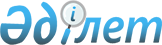 Об утверждении отраслевой системы поощрения Министерства образования и науки Республики Казахстан
					
			Утративший силу
			
			
		
					Приказ и.о. Министра образования и науки Республики Казахстан от 8 августа 2013 года № 324. Зарегистрирован в Министерстве юстиции Республики Казахстан 28 августа 2013 года № 8676. Утратил силу приказом Министра просвещения Республики Казахстан от 25 апреля 2024 года № 86.
      Сноска. Утратил силу приказом Министра просвещения РК от 25.04.2024 № 86 (вводится в действие по истечении десяти календарных дней после дня его первого официального опубликования).
      Сноска. Заголовок в редакции приказа Министра образования и науки РК от 28.04.2015 № 246 (вводится в действие со дня его первого официального опубликования).
      В соответствии с подпунктом 85) статьи 5 Закона Республики Казахстан "Об образовании" ПРИКАЗЫВАЮ:
      Сноска. Преамбула - в редакции приказа Министра просвещения РК от 14.07.2023 № 206 (вводится в действие после дня его первого официального опубликования).


      1. Утвердить прилагаемую отраслевую систему поощрения Министерства образования и науки Республики Казахстан.
      Сноска. Пункт 1 в редакции приказа Министра образования и науки РК от 28.04.2015 № 246 (вводится в действие со дня его первого официального опубликования).


      2. Признать утратившими силу:
      1) приказ и.о. Министра образования и науки Республики Казахстан от 20 ноября 2007 года № 373-к "Об утверждении Инструкции по поощрению работников образования и науки" (зарегистрированный в Реестре государственной регистрации нормативных правовых актов от 27 ноября 2007 года за № 5008, опубликованный в газете: "Юридическая газета" от 17 апреля 2009 г. № 57 (1654));
      2) приказ Министра образования и науки Республики Казахстан от 8 июля 2009 года № 153-к "О внесении изменений в приказ исполняющего обязанности Министра образования и науки Республики Казахстан от 20 ноября 2007 года № 373-к "Об утверждении Инструкции по поощрению работников образования и науки" (зарегистрированный в Реестре государственной регистрации нормативных правовых актов от 10 июля 2009 года за № 5718, опубликованный в газете: "Юридическая газета" от 14 августа 2009 г. № 123 (1720)). 
      3. Административному департаменту (Оспанкулов Г.А.):
      1) обеспечить в установленном порядке государственную регистрацию настоящего приказа в Министерстве юстиции Республики Казахстан; 
      2) после прохождения государственной регистрации опубликовать настоящий приказ в средствах массовой информации и разместить на интернет-ресурсе Министерства образования и науки Республики Казахстан. 
      4. Контроль за исполнением настоящего приказа возложить на ответственного секретаря Галимову А.К. 
      5. Настоящий приказ вводится в действие по истечении десяти календарных дней после дня его первого официального опубликования.  Отраслевая система поощрений Министерства образования и науки Республики Казахстан
      Сноска. Отраслевая система поощрений - в редакции приказа Министра образования и науки РК от 29.07.2021 № 372 (вводится в действие по истечении десяти календарных дней после дня его первого официального опубликования). Глава 1. Общие положения
      1. Настоящая отраслевая система поощрений Министерства образования и науки Республики Казахстан (далее – Система поощрений) детализирует процедуру поощрения и стимулирования труда педагогов, работников и иных лиц (далее – лица) за образцовое исполнение служебных обязанностей, творческую активность, безупречную службу, другие достижения и заслуги по развитию отрасли образования и науки, а также за социально-направленную, общественно-полезную деятельность студентов (далее – студенты).
      2. Система поощрений состоит из следующих поощрений (далее – Поощрения):
      1) "Білім және ғылым министрінің Алғысы", по форме согласно приложению 1 к настоящей Системе поощрения;
      2) "Білім және ғылым министрлігі мен оның ведомстволық бағынысты ұйымдарының қызметкеріне Алғысы", по форме согласно приложению 2 к настоящей Системе поощрения;
      3) "Білім және ғылым министрінің Құрмет грамотасы", по форме согласно приложению 3 к настоящей Системе поощрения;
      4) "Білім және ғылым министрлігі мен оның ведомстволық бағынысты ұйымдарының қызметкеріне Құрмет грамотасы" по форме согласно приложению 4 к настоящей Системе поощрения;
      5) Почетный диплом "Мектепке дейінгі тәрбие мен оқу iсiнiң үздiгi";
      6) Почетный диплом "Орта білім беру iсiнiң үздiгi";
      7) Почетный диплом "Қосымша білім берудің үздігі";
      8) Почетный диплом "Техникалық және кәсiптiк білім беру iсiнiң үздiгi";
      9) Почетный диплом "Жоғары және жоғары оқу орнынан кейінгі білім беру iсiнiң үздiгi";
      10) Почетный диплом "Білім және ғылым министрлігінің еңбек сіңірген қызметкері";
      11) Нагрудный знак "Ы. Алтынсарин";
      12) Нагрудный знак "Білім беру ісінің құрметті қызметкері;
      13) Нагрудный знак "Ғылымды дамытуға сіңірген еңбегі үшін".
      3. Устанавливается следующая последовательность награждения Поощрений (далее – Последовательность):
      1) для педагогов, осуществляющих профессиональную деятельность педагога по обучению и воспитанию обучающихся и (или) воспитанников:
      "Білім және ғылым министрінің Алғысы";
      "Білім және ғылым министрінің Құрмет грамотасы";
      Почетный диплом "Мектепке дейінгі тәрбие мен оқу iсiнiң үздiгi" или "Орта білім беру iсiнiң үздiгi", или Почетный диплом "Қосымша білім берудің үздігі", или "Техникалық және кәсiптiк білім беру iсiнiң үздiгi", или Жоғары және жоғары оқу орнынан кейінгі білімнің білім беру iсiнiң үздiгi";
      Нагрудный знак "Ы. Алтынсарин";
      2) для педагогов, осуществляющих методическое сопровождение или организацию образовательной деятельности, пенсионеров, ветеранов труда, иных лиц, внесших вклад в развитие образования:
      "Білім және ғылым министрінің Алғысы"; 
      "Білім және ғылым министрінің Құрмет грамотасы";
      Нагрудный знак "Білім беру ісінің құрметті қызметкері";
      3) для научных работников, иных лиц, внесших вклад в развитие науки:
      "Білім және ғылым министрінің Алғысы"; 
      "Білім және ғылым министрінің Құрмет грамотасы";
      Нагрудный знак "Ғылымды дамытуға сіңірген еңбегі үшін";
      4) для работников Министерства образования и науки Республики Казахстан (далее – Министерство) и организаций, находящихся в его ведении (за исключением организаций образования):
      "Білім және ғылым министрлігі мен оның ведомстволық бағынысты ұйымдарының қызметкеріне Алғысы";
      "Білім және ғылым министрлігі мен оның ведомстволық бағынысты ұйымдарының қызметкеріне Құрмет грамотасы";
      Почетный диплом "Білім және ғылым министрлігінің еңбек сіңірген қызметкері";
      Нагрудный знак "Ғылымды дамытуға сіңірген еңбегі үшін".
      4. К следующему виду Поощрения согласно Последовательности лицо не представляется без наличия предыдущего Поощрения. 
      Допускается повторное награждение "Білім және ғылым министрінің Алғысы", "Білім және ғылым министрінің Құрмет грамотасы" "Білім және ғылым министрлігі мен оның ведомстволық бағынысты ұйымдарының қызметкеріне Алғысы", "Білім және ғылым министрлігі мен оның ведомстволық бағынысты ұйымдарының қызметкеріне Құрмет грамотасы" вне зависимости от наличия этого Поощрения в прошлом либо наличия более высоких по Последовательности других Поощрений. Глава 2. Порядок внесения и рассмотрения (лишения) материалов для Поощрения
      5. В органе управления образованием областей, городов республиканского значения и столицы приказом его руководителя создается Комиссия по внесению материалов на награждение Поощрениями за вклад в развитие дошкольного, среднего, технического и профессионального, дополнительного образования (далее – Региональная комиссия).
      6. Региональная комиссия состоит из нечетного количества членов, в состав которых входят представители органа управления образования, педагогической общественности, методических центров (кабинетов), депутаты местного представительного органа, некоммерческих и (или) профсоюзных организаций сферы образования, ветераны труда из числа педагогов. 
      7. Рабочим органом Региональной комиссии является кадровая служба соответствующего управления образования области, столицы, городов республиканского значения.
      В случае отсутствия педагогического совета в организации образования, материалы вносятся общим собранием педагогов.
      8. Региональная комиссия рассматривает материалы на награждение Поощрениями лиц, внесенными педагогическими советами организаций дошкольного, среднего, технического и профессионального, дополнительного образования, общественными объединениями, профсоюзными организациями сферы образования за вклад в развитие дошкольного, среднего, технического и профессионального, дополнительного образования. 
      9. Не позднее, чем за 70 рабочих дней до празднования Национального праздника – "День Независимости", профессиональных праздников – "День знаний", "День учителя", "День работников науки", "День труда" в рабочий орган Региональной комиссии направляются организацией образования следующие материалы: 
      1) представление на награждение поощрением лица с приложением протокола заседания педагогического совета (общего собрания педагогов организации образования).
      2) наградной лист установленного образца по форме согласно приложению 5 к настоящей Системе поощрения (далее – наградной лист).
      10. Рабочий орган Региональной комиссии в течение 10 рабочих дней проверяет полноту и достоверность внесенных организациями образования документов на соответствие предъявляемым требованиям, по результатам вносит на рассмотрение Региональной комиссии проект ее решения, наградные листы и представления на лиц, представивших полные и достоверные документы.
      11. Заседание Региональной комиссии является правомочным при присутствии не менее двух третей от общего числа членов комиссии. Заседание комиссии фиксируется на аудио- и (или) видео - записи, которые хранятся в рабочем органе Региональной комиссии в течении одного года. 
      12. Региональная комиссия не позднее, чем за 45 рабочих дней до празднования Национального праздника – "День Независимости", профессиональных праздников – "День знаний", "День учителя", "День работников науки", "День труда" вносит в Министерство: 
      1) представление на награждение поощрением лица с приложением протокола заседания педагогического совета (общего собрания педагогов организации образования); 
      2) наградной лист. 
      13. Ученый совет научных организаций, организаций высшего и (или) послевузовского образования за вклад в развитие науки, высшего и (или) послевузовского образования не позднее, чем за 45 рабочих дней до празднования Национального праздника – "День Независимости", профессиональных праздников – "День знаний", "День учителя", "День работников науки", "День труда" вносит в Министерство: 
      1) представление о награждении поощрением и с приложением подтверждающих документов, заверенных кадровой службой соответствующих научных организаций, организаций высшего и (или) послевузовского образования;
      2) наградной лист.
      В отношении лиц, указанных в пункте 43 Системы поощрений, вносятся представление с приложением документов, подтверждающих стаж работы, а также наградной лист.
      14. Руководство и кадровая служба научных организаций, организаций высшего и (или) послевузовского образования обеспечивает полноту и достоверность вносимых документов в Министерство. 
      15. Руководители Министерства, структурных подразделений Министерства, организаций, находящихся в ведении Министерства, государственных учреждений - территориальных органов, находящихся в ведении Комитета по обеспечению качества в сфере образования и науки Министерства за вклад в развитие дошкольного, среднего, технического и профессионального, дополнительного образования, науки, высшего и (или) послевузовского образования за 45 рабочих дней до празднования Национального праздника – "День Независимости", профессиональных праздников – "День знаний", "День учителя", "День работников науки", "День труда" вносят в отношении лица (лиц) по своему (курируемому) направлению работы в кадровую службу Министерства:
      1) представление на награждение соответствующим Поощрением и с приложением подтверждающих документов, заверенных руководителем, вносимым материалы на награждение; 
      2) наградной лист. 
      16. Руководство Министерства, руководители структурных подразделений обеспечивают полноту и достоверность материалов и сведений, направляемых ими в кадровую службу Министерства.
      17. Для рассмотрения предложений по награждению Поощрениями в Министерстве создается Комиссия из нечетного количества членов.
      18. Комиссия состоит из руководителя аппарата Министерства и руководителей структурных подразделений.
      19. Рабочим органом Комиссии является кадровая служба Министерства.
      20. Рабочий орган Комиссии Министерства подготавливает необходимые документы и выносит вопрос о награждении Поощрениями на рассмотрение Комиссии.
      21. Награждение Поощрением осуществляется на основании подсчета баллов, в случае, когда данный вопрос вытекает из поручений Главы государства, Премьер-Министра Республики Казахстан – без вынесения его на рассмотрение Комиссии.
      Рабочий орган рассматривает каждого кандидата на награждение в соответствии по показателям работы согласно приложению 6 Системы поощрений (далее – Показатели) и вносит материалы на рассмотрение Комиссии. 
      22. Комиссия Министерства по результатам рассмотрения внесҰнных Рабочим органом материалов принимает решение открытым голосованием в течение месяца с момента внесения материалов о награждении Поощрениями. Решение считается принятым, если за него подано большинство голосов от общего количества голосов членов комиссии. 
      23. Решения Комиссии Министерства оформляются протоколом. Заседание комиссии фиксируется на аудио- и (или) видео - записи, которые хранятся в рабочем органе Комиссии Министерства в течение одного года. В случае равенства голосов, принятым считается решение, за которое проголосовал председатель Комиссии Министерства.
      24. Комиссия Министерства принимает одно из следующих решений, которое оформляется протоколом:
      1) удовлетворить представление о награждении Поощрением;
      2) отклонить представление о награждении Поощрением.
      25. Вручение Поощрений производится руководителем аппарата Министерства или по его поручению другими должностными лицами в торжественной обстановке и вручается награжденному лично.
      26. Каждому награжденному одновременно с вручением нагрудного знака выдается соответствующее удостоверение по форме, согласно приложению 7 к Системе поощрений, подписанное Министром образования и науки Республики Казахстан. 
      Каждое Поощрение имеет идентификационный номер (далее – Идентификационный номер). Идентификационный номер содержит 12 цифр и состоит из четырех частей:
      1) первая часть - состоит из 2 цифр и означает последние 2 цифры года награждения;
      2) вторая часть - состоит из одной цифры и означает праздник, по случаю которого награждено лицо; устанавливаются следующие значения праздников:
      День Независимости – 1;
      День учителя – 2;
      День работников науки – 3;
      День труда – 4;
      3) третья часть состоит из одной цифры и означает следующие сферы:
      дошкольное воспитание и обучение - 1;
      начальное образование - 2;
      общее, основное среднее образование (за исключением техническое и профессиональное образование) - 3;
      дополнительное образование -4;
      организации образования для детей-сирот и детей, оставшихся без попечения родителей – 5;
      послесреднее, техническое и профессиональное образование - 6;
      высшее, послевузовское образование - 7; 
      наука и научно-техническая деятельность – 8;
      сотрудники Министерства и организаций, находящихся его в ведении (за исключением организаций образования) – 9. 
      4) Четвертая часть состоит из двух цифр и означает следующие виды поощрения:
      "Білім және ғылым министрінің Алғысы" – 01;
      "Білім және ғылым министрлігі мен оның ведомстволық бағынысты ұйымдарының қызметкеріне Алғысы" - 02; 
      "Білім және ғылым министрінің Құрмет грамотасы" – 03;
      "Білім және ғылым министрлігі мен оның ведомстволық бағынысты ұйымдарының қызметкеріне Құрмет грамотасы" - 04;
      Почетный диплом "Мектепке дейінгі тәрбие мен оқу iсiнiң үздiгi" - 05;
      Почетный диплом "Орта білім беру iсiнiң үздiгi" - 06;
      Почетный диплом "Қосымша білім берудің үздігі" - 07;
      Почетный диплом "Техникалық және кәсiптiк білім беру iсiнiң үздiгi" - 08;
      Почетный диплом "Жоғары және жоғары оқу орнынан кейінгі білім беру iсiнiң үздiгi" - 09;
      Почетный диплом "Білім және ғылым министрлігінің еңбек сіңірген қызметкері" - 10;
      Нагрудный знак "Ы. Алтынсарин" - 11;
      Нагрудный знак "Білім беру ісінің құрметті қызметкері - 12;
      5) пятая часть состоит из шести цифр и включает в себя порядковый номер.
      27. Для решения вопроса о лишении Поощрений в кадровую службу Министерства представляются следующие документы:
      1) представление о лишении;
      2) копия приказа об увольнении за совершение проступка, дискредитирующего государственные органы, нарушение служебной этики или копия обвинительного приговора суда.
      Лицо, лишенное Поощрения, возвращает ее в государственный орган в течение месяца со дня принятия соответствующего приказа руководителя аппарата Министерства.
      Список награжденных лиц с указанием даты и номера приказа на бланках строгой отчетности, идентификационный номер в течение 15 дней со дня принятия приказа о награждении Поощрением публикуется на Интернет-ресурсе Министерства.
      Служба управления персоналом Министерства ведет Единый электронный учет Поощрений (далее – Электронный учет) с указанием даты и номера приказа на бланках строгой отчетности, Идентификационного номера. Официальный Интернет-ресурс Министерства обеспечивает открытый доступ к Электронному учету.
      28. Дубликаты нагрудных знаков, а также дубликаты документов к ним могут быть выданы по решению Комиссии в случае его утраты (утери, кражи, порчи).
      29. Для решения вопроса о выдаче дубликатов Поощрений и документов к ним в кадровую службу Министерства представляются следующие документы:
      1) копия документа, удостоверяющего личность;
      2) подтверждающие копии документов о награждении заявителя;
      3) справка органов или организаций, ранее направлявших материалы по награждению в отношении заявителя.
      30. При утрате нагрудных знаков "Ы. Алтынсарин", "Ғылымды дамытуға сіңірген еңбегі үшін", "Білім беру ісінің құрметті қызметкері" к заявлению прикладывается оригинал удостоверения о награде (при наличии).
      Дубликат удостоверения о награждении выписывается на бланках действующего образца с проставлением слова "дубликат". Глава 3. Основания награждения Поощрениями
      31. "Білім және ғылым министрінің Алғысы" награждаются лица за образцовое исполнение служебных обязанностей, творческую активность, безупречную службу, другие достижения в трудовой деятельности и иные заслуги в областях образования и науки. 
      32. "Білім және ғылым министрлігі мен оның ведомстволық бағынысты ұйымдарының қызметкеріне Алғысы" награждаются работники Министерства и организаций, находящиеся в его ведении (за исключением организаций образования) за образцовое исполнение служебных обязанностей, творческую активность, безупречную службу, другие достижения в трудовой деятельности и иные заслуги в областях образования и науки. При этом данные работники должны не иметь нарушений трудовой, исполнительской дисциплины, этики, требований информационной безопасности за последние 6 месяцев.
      33. "Білім және ғылым министрінің Құрмет грамотасы" награждаются лица:
      1) за безупречную службу, образцовое исполнение служебных обязанностей, творческую активность, успешные результаты в конкурсах, олимпиадах, конференциях, смотрах, выставках и состязаниях, другие достижения и заслуги в областях образования и науки.
      2) со стажем работы 5 и более лет в органах управления образованием и (или) в организациях образования, и (или) в качестве научного работника;
      3) имеющие "Білім және ғылым министрінің Алғысы".
      34. "Білім және ғылым министрлігі мен оның ведомстволық бағынысты ұйымдарының қызметкеріне Құрмет грамотасы" награждаются работники Министерства и организаций, находящиеся в его ведении (за исключением организаций образования):
      1) за образцовое исполнение служебных обязанностей, творческую активность, безупречную службу, другие достижения в трудовой деятельности и иные заслуги в областях образования и науки;
      2) не имеющие нарушений трудовой, исполнительской дисциплины, этики, требований информационной безопасности за последние 6 месяцев;
      3) со стажем работы 5 и более лет в Министерстве и организациях, находящиеся в его ведении (за исключением организаций образования);
      4) имеющие "Білім және ғылым министрлігі мен оның ведомстволық бағынысты ұйымдарының қызметкеріне Алғысы".
      35. Почетным дипломом "Мектепке дейінгі тәрбие мен оқу iсiнiң үздiгi", "Орта білім беру iсiнiң үздiгi", "Қосымша білім берудің үздігі", "Техникалық және кәсiптiк білім беру iсiнiң үздiгi", "Жоғары және жоғары оқу орнынан кейінгі білім беру iсiнiң үздiгi" награждаются лица:
      1) за значительные успехи по соответствующему уровню образования в организации и совершенствовании образовательного и воспитательного процессов, обеспечении единства обучения и воспитания, реализации образовательных и воспитательных программ, успехи в практической подготовке учащихся, воспитанников, в развитии их творческой активности, их достижения в областных (районных), республиканских международных образовательных программах и проектах;
      2) со стажем работы 10 и более лет в органах управления образованием, связанных с государственным управлением организаций образования соответствующего уровня и (или) в организациях образования соответствующего уровня;
      3) имеющие "Білім және ғылым министрінің Құрмет грамотасы"; 
      4) имеющие квалификационную категорию "педагог-исследователь" или "педагог-мастер".
      36. Почетным диплом "Білім және ғылым министрлігінің еңбек сіңірген қызметкері" награждаются работники Министерства и организаций, находящиеся в его ведении (за исключением организаций образования):
      1) за образцовое исполнение служебных обязанностей, творческую активность, безупречную службу, другие достижения в трудовой деятельности и иные заслуги в областях образования и науки;
      2) не имеющие нарушений трудовой, исполнительской дисциплины, этики, требований информационной безопасности за последние 6 месяцев;
      3) со стажем работы 10 и более лет в Министерстве и организациях, находящиеся в его ведении (за исключением организаций образования);
      4) имеющие "Білім және ғылым министрлігі мен оның ведомстволық бағынысты ұйымдарының қызметкеріне Құрмет грамотасы".
      37. Нагрудным знаком "Ы. Алтынсарин" награждаются лица:
      1) за значительные успехи в организации и совершенствовании образовательного и воспитательного процессов, обеспечении единства обучения и воспитания, реализации образовательных и воспитательных программ, успехи в практической подготовке учащихся, воспитанников, в развитии их творческой активности, их достижения в областных (районных), республиканских международных образовательных программах и проектах; 
      2) со стажем работы в органах управления образованием и (или) в организациях образования 10 и более лет.
      38. Нагрудным знаком "Білім беру ісінің құрметті қызметкері" награждаются лица:
      1) за внедренные в учебный процесс активные формы и методы организации и проведения занятий, контроля знаний и новые интерактивные технологии, обеспечивающие развитие самостоятельности учащихся, воспитанников и студентов, индивидуализацию их обучения, успехи в руководстве научно-исследовательской и проектно-конструкторской деятельностью обучаемых, достижения в региональных, республиканских, международных образовательных и научно-технических программах и проектах, исследования по актуальным проблемам образования, заслуги в подготовке и повышении педагогической и научной квалификации преподавательских кадров, переподготовке специалистов системы образования, успехи в разработке учебной литературы, производстве учебных пособий и оборудования, успехи в организации финансово-хозяйственной деятельности, развитии и укреплении материально-технической, экспериментально-производственной базы организаций образования; 
      2) со стажем работы более десяти лет в органах управления образованием и (или) в организациях образования, и (или) в качестве научного работника, и имеющие высшую либо первую квалификационную категорию "педагог-исследователь" или "педагог-мастер".
      39. Нагрудный знак "Ғылымды дамытуға сіңірген еңбегі үшін", награждаются научные работники, работники Министерства и организаций, находящихся в его ведении (за исключением организаций образования):
      1) за важные результаты в области фундаментальных и прикладных исследований, способствующие выводу отечественной науки и техники на уровень мировых достижений, достижения в реализации международных, республиканских, региональных и других научно-технических программ по приоритетным направлениям науки, техники и культуры, изобретения, вносящие крупный вклад в создание новой и совершенствование существующей техники и технологий, разработанные новые технологии, имеющие большое практическое значение, значительные успехи в организации и совершенствовании научно-исследовательского процесса в свете современных достижений науки и культуры, высокие достижения в подготовке и повышении квалификации научных кадров, высокие достижения в организации управления научной сферой финансово-хозяйственной деятельности, укреплении и развитии материально-технической и экспериментально-производственной базы науки;
      2) со стажем работы 10 и более лет за образцовое исполнение служебных обязанностей, творческую активность, безупречную службу, другие достижения в трудовой деятельности и иные заслуги в областях образования и науки.
      40. Повторное награждение одним и тем же наградным знаком или почетным дипломом не допускается.
      41. Представление лиц к Поощрению производится не раньше, чем через три года с момента предыдущего награждения Поощрением.
      42. Нагрудные знаки носятся на правой стороне груди. При наличии колодок, совпадающих по форме и размерам с колодками для медалей, нагрудные знаки носятся на левой стороне груди.
      43. "Білім және ғылым министрінің Алғысы" награждаются педагоги, безупречно проработавшие более двадцати пяти лет в органах управления образованием и (или) в организациях образования.
      44. Награждение Поощрениями производится по случаю "Дня Независимости", профессиональных праздников – "Дня знаний", "Дня учителя", "Дня работников науки", "Дня труда", а также по случаю юбилейных дат награждаемых лиц.
      45. На одно лицо по случаю конкретного праздника, предусмотренного Системой поощрений, вносится одно представление на награждение. 
      46. Нагрудные знаки изготавливаются по описанию, утвержденному постановлением Правительства Республики Казахстан от 15 декабря 2011 года № 1539 "О ведомственных наградах некоторых государственных органов, входящих в структуру Правительства Республики Казахстан".
      47. В систему поощрений входят Кредиты для студентов, позволяющих произвести зачет академических кредитов или часов (далее – Кредиты). Глава 4. Порядок, условия предоставления и сопровождения предоставления Кредитов
      48. Кредиты предоставляются студентам, осуществляющим социально- направленную, общественно-полезную деятельность в интересах физических и (или) юридических лиц по следующим видам:
      1) инклюзивное образование;
      2) репетиторство (языки, компьютерная грамотность);
      3) работа с несовершеннолетними детьми девиантного поведения;
      4) организация дворовых и спортивных клубов;
      5) социальная работа с детьми, престарелыми и инвалидами;
      6) работа в сфере защиты окружающей среды и экологической безопасности, сохранения объектов историко-культурного наследия;
      7) участие в работе государственных и частных организаций здравоохранения, и других организаций социальной направленности, предоставляющих услуги пациентам, престарелым людям и инвалидам;
      8) участие в работе местных молодежных ресурсных центров при проведении республиканских и городских мероприятий с волонтерами;
      9) помощь в работе лицам, осуществляющие туристскую деятельность при организации экскурсионной деятельности (посещений музеев, библиотек и других достопримечательностей города) с целью развития туризма;
      10) помощь в организации международных мероприятий (форумы, универсиады, фестивали, спартакиады);
      11) работа в приюте для животных.
      Студенты, занимающиеся социально-направленной, общественно- полезной работой, за исключением подпунктов 1), 4), 5), 6), 7), 8), 9), 11) вправе осуществлять ее в онлайн-формате.
      49. Студентам предоставляются следующие виды Кредита:
      1) за 20 часов деятельности, указанной в пункте 48 Поощрения, студентам предоставляется Кредит в виде ваучера, позволяющего произвести зачет двух академических кредитов (часов) определенных организацией образования и получить единовременную денежную выплату в размере 20 000 тенге; 
      2) за 50 часов деятельности, указанной в пункте 48 Поощрения, студентам предоставляется Кредит в виде ваучера, позволяющего произвести зачет пяти академических кредитов (часов) определенных организацией образования и получить единовременную денежную выплату в размере 50 000 тенге. 
      Повторное предоставление студентам Кредита в виде ваучера, предусмотренного в настоящем пункте Поощрения, в течение финансового года не производится.
      50. Оператором по организации Кредита выступает акционерное общество "Финансовый центр".
      51. Единовременные денежные выплаты по Кредиту осуществляются акционерным обществом "Финансовый центр".
      52. Условия взаимодействия участников социально направленной, общественно полезной деятельности студентов определяются в договоре присоединения, разрабатываемом акционерным обществом "Финансовый центр".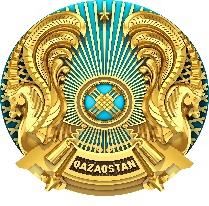         ҚАЗАҚСТАН РЕСПУБЛИКАСЫ БІЛІМ ЖӘНЕ ҒЫЛЫМ МИНИСТРЛІГІ                     Білім және ғылым министрінің Алғысы
      __________________________________ жүйесін дамытуға қосқан зор жеке үлесі үшін                           (білім беру) ______________________________________________________________________алғыс    хатпен марапатталады.  (қызметкердің тегі, аты, әкесінің аты (болған жағдайда)
      Қазақстан Республикасы  Білім және ғылым министрі  ______________________________________________________________ ____________               (тегі, аты, әкесінің аты (болған жағдайда)                         (қолы)  
      "___" __________20 ____ жыл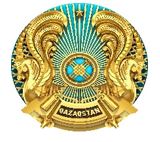         ҚАЗАҚСТАН РЕСПУБЛИКАСЫ БІЛІМ ЖӘНЕ ҒЫЛЫМ МИНИСТРЛІГІ               Білім және ғылым министрлігі мен оның ведомстволық бағынысты 
                         ұйымдарының қызметкеріне Алғысы
      __________________________________________________________________________             (Тәуелсіз Қазақстанның рухани және әлеуметтік дамуы жолында қол жеткен                      табыстары және оның гүлденуіне қосқан зор үлесі үшін)  _______________________________________________________________________________                          марапатталады.  (қызметкердің тегі, аты, әкесінің аты (болған жағдайда)
      Қазақстан Республикасы  Білім және ғылым министрі  ________________________________________________________________________ _______                     (тегі, аты, әкесінің аты (болған жағдайда)                         (қолы)  
      "___" __________20 ____ жыл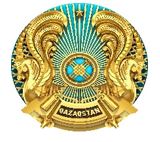         ҚАЗАҚСТАН РЕСПУБЛИКАСЫ БІЛІМ ЖӘНЕ ҒЫЛЫМ МИНИСТРЛІГІ                     Білім және ғылым министрінің Құрмет грамотасы
      __________________________________________________________________________ (Тәуелсіз Қазақстанның рухани және әлеуметтік дамуы жолында қол жеткен табыстары                      және оның гүлденуіне қосқан зор үлесі үшін)  ______________________________________________________________________________                                  марапатталады.  (қызметкердің тегі, аты, әкесінің аты (болған жағдайда)
      Қазақстан Республикасы  Білім және ғылым министрі  _____________________________________________________________________ _______                     (тегі, аты, әкесінің аты (болған жағдайда)                         (қолы)  
      "___" __________20 ____ жыл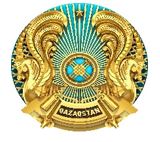         ҚАЗАҚСТАН РЕСПУБЛИКАСЫ БІЛІМ ЖӘНЕ ҒЫЛЫМ МИНИСТРЛІГІ               Білім және ғылым министрлігі мен оның ведомстволық бағынысты 
                   ұйымдарының қызметкеріне Құрмет грамотасы
      __________________________________________________________________________             (Тәуелсіз Қазақстанның рухани және әлеуметтік дамуы жолында қол жеткен                    табыстары және оның гүлденуіне қосқан зор үлесі үшін)  ________________________________________________________________________________                                        марапатталады.  (қызметкердің тегі, аты, әкесінің аты (болған жағдайда)
      Қазақстан Республикасы  Білім және ғылым министрі  _______________________________________________________________________ _______                     (тегі, аты, әкесінің аты (болған жағдайда)                         (қолы)  
      "___" __________20 ____ жыл                                НАГРАДНОЙ ЛИСТ
      1. Фамилия, имя, отчество (при наличии) ___________________________  
      2. Должность, место работы, службы _______________________________ (указать точное наименование подразделения предприятия, учреждения, организации)  
      3. Пол _________________________________________________________  
      4. Год и место рождения __________________________________________  
      5. Национальность _______________________________________________ 
      6. Образование __________________________________________________  
      7. Ученая степень, ученое звание ___________________________________  
      8. Какими государственными наградами Республики Казахстан награжден(а) и дата награждения _________________________________________
      9. Домашний адрес _______________________________________________
      10. Общий стаж работы ___________________________________________
      11. Стаж работы в отрасли _________________________________________
      12. Стаж работы в данном трудовом коллективе ______________________
      13. Характеристика с указанием конкретных особых заслуг награждаемого и указанием баллов с учетом Критериев: Всего__,   
      из них:  
      1.________________  
      2.________________  
      3. ________________  
      4.________________  
      5.________________  
      6.________________  
      7. ________________  
      8.________________  
      9.________________  
      10.________________  
      11. ________________  
      12.________________  
      13.________________  
      14.________________  
      15. ________________  
      16.________________ 
      Кандидатура обсуждена и рекомендована  ______________________________________________________________  (наименование предприятия, учреждения, организации, дата обсуждения, № протокола)  Представляется к _______________________________________________                               (вид награды)
      Руководитель предприятия, учреждения, организации ______________________________              (подпись) ______________________________________________________________                    (Ф.И.О.) (при наличии) 
      М.П. 
      "___" ___________ ______ г.              (дата заполнения)
      Примечание: фамилия, имя, отчество (при наличии) награждаемого заполняются по
      удостоверению личности и обязательно указывается транскрипция
      на казахском и русском языках. Показатели работы, учитываемые при награждении Поощрением 1. "Білім және ғылым министрінің Алғысы" и "Білім және ғылым министрінің құрмет грамотасы" для педагогов, работающих в сфере дошкольного воспитания и обучения, начального образования, общего, основного среднего образования, дополнительного, послесреднего, технического и профессионального образования 2. "Білім және ғылым министрінің Алғысы" и "Білім және ғылым министрінің құрмет грамотасы" для педагогов и научных работников, работающих в сферах высшего и (или) послевузовского образования, науки и научно-технической деятельности 3. Почетный диплом "Мектепке дейінгі тәрбие мен оқу iсiнiң үздiгi", "Орта білім беру iсiнiң үздiгi", "Қосымша білім берудің үздігі", "Техникалық және кәсiптiк білім беру iсiнiң үздiгi 4. Почетный диплом "Жоғары және жоғары оқу орнынан кейінгі білім беру iсiнiң үздiгi" 5. Нагрудный знак "Ы. Алтынсарин" для педагогов, работающих в сфере дошкольного воспитания и обучения, начального образования, общего, основного среднего образования, послесреднего, технического и профессионального образования 6. Нагрудный знак "Ы. Алтынсарин" для педагогов, работающих в сфере высшего и (или) послевузовского образования 7. Нагрудный знак "Білім беру ісінің құрметті қызметкері" 8. Нагрудной знак "Ғылымды дамытуға сіңірген еңбегі үшін"
					© 2012. РГП на ПХВ «Институт законодательства и правовой информации Республики Казахстан» Министерства юстиции Республики Казахстан
				
И.о министра
М. ОрунхановУтверждена приказом
и.о. Министра образования и
науки Республики Казахстан
от 8 августа 2013 года № 324Приложение 1
к Отраслевой системе
поощрения Министерства
образования и науки
Республики КазахстанФормаПриложение 2
к Отраслевой системе
поощрения Министерства
образования и науки
Республики КазахстанФормаПриложение 3
к Отраслевой системе
поощрения Министерства
образования и науки
Республики КазахстанФормаПриложение 4
к Отраслевой системе
поощрения Министерства
образования и науки
Республики КазахстанФормаПриложение 5
к Отраслевой системе
поощрения Министерства
образования и науки
Республики КазахстанПриложение 6
к Отраслевой системе
поощрения Министерства
образования и науки
Республики Казахстан
Показатели работы
Баллы за показатель
Баллы за показатель
Показатели работы
село
город/область
Стаж работы
Стаж работы
Стаж работы
Стаж работы
1)
Cтаж работы в органах управления образованием и (или) педагога в организациях образования, и (или) методических центрах (кабинетах), и (или) в качестве научного работника 
1) от 5 лет - 1 балл,
2) от 6 лет - 2 балла,
3) от 7 лет - 3 балла,
4) от 8 лет - 4 балла,
5) от 9 лет - 5 баллов,
6) более 10 лет - 6 баллов
1) от 6 лет - 1 балла,
2) от 7 лет - 2 балла,
3) от 8 лет - 3 балла,
4) от 9 лет - 4 баллов,
5) более 10 лет - 5 баллов
Наличие благодарностей
Наличие благодарностей
Наличие благодарностей
Наличие благодарностей
2)
Наличие благодарственных писем, почетных грамот местных исполнительных органов, организаций, социальных партнеров, общественных организаций
1 балл за каждую награду, но не более 3 баллов 
1 балл за каждую награду, но не более 3 баллов 
Достижения
Достижения
Достижения
Достижения
3)
Призер районных, областных, республиканских, международных конкурсов и иных состязаний для педагогов, организованных (рекомендованных) органами управления образования, Министерством образования и науки или проведены при их содействии 
районный уровень: I, II, III призовые места – соответственно 1 балл, 0,7 балла, 0,5 балла; областной уровень: I, II, III призовые места – соответственно 1,5 балла, 1,2 балла, 1 балл), республиканский уровень: I, II, III призовые места – соответственно 3 балла, 2,5 балла, 1,8 балл; международный уровень: I, II, III призовые места – соответственно 5 баллов, 4,5 балла, 3,5 балла.
городской уровень: I, II, III призовые места – соответственно 0,7 балла, 0,5 балла, 0,4 балла; областной уровень: I, II, III призовые места – соответственно 1,2 балла, 1 балл, 0,8 балла), республиканский уровень: I, II, III призовые места – соответственно 2,5 балла, 2 балла, 1,5 балла; международный уровень: I, II, III призовые места – соответственно 4,5 балла, 4 балла, 3 балла.
4) 
Подготовка обучающихся (воспитанников) в качестве основного тренера (ментора) и (или) основного воспитателя, и занятие обучающимся (воспитанником) призовых мест в районных, областных, республиканских, международных олимпиадах, конкурсах и иных состязаниях:
организованных (рекомендованных) органами управления образования или проведены при их содействии
относящиеся к перечню республиканских и международных олимпиад и конкурсов, научных
проектов (научных соревнований) по общеобразовательным предметам, конкурсов исполнителей, конкурсов профессионального мастерства и спортивных соревнований, утвержденных приказом Министра образования и науки
районный уровень: I, II, III призовые места – соответственно 0,5 балла, 0,4 балла, 0,3 балла; областной уровень: I, II, III призовые места – соответственно 1,2 балл, 1 балл, 0,8 балла), республиканский уровень: I, II, III призовые места – соответственно 1,9 балла 1,5 балла, 1,3 балл; международный уровень: I, II, III призовые места – соответственно 2,5 балла, 2,2 балла, 2 балла.
республиканский уровень: I, II, III призовые места – соответственно 11 баллов, 9 баллов, 7 баллов; международный уровень: I, II, III призовые места – соответственно 15 баллов, 12 баллов, 10 баллов
городской уровень: I, II, III призовые места – соответственно 0,5 балла, 0,4 балла, 0,3 балла; областной уровень: I, II, III призовые места – соответственно 1 балл, 0,8 балла, 0,6 балла), республиканский уровень: I, II, III призовые места – соответственно 1,5 балла 1,3 балла, 1 балл; международный уровень: I, II, III призовые места – соответственно 2 балла, 1,8 балла, 1,5 балла.
республиканский уровень: I, II, III призовые места – соответственно 10 баллов, 8 балла, 6 балла; международный уровень: I, II, III призовые места – соответственно 13 баллов, 11 баллов, 9 баллов.
5) 
Работа воспитателя (социальной матери) детских домов, детских домов семейного типа, домов юношеств с детьми-сиротами по созданию условий для воспитанников и по организации социальной их поддержки: 
Проживание воспитателя (социальной матери) в организации 
Положительные рекомендательные письма руководства организации образования 
у воспитателя (социальной матери)
Положительные рекомендательные письма социального педагога у воспитателя (социальной матери)
Полная занятость воспитанников в кружках, секциях за последние два года 
Отсутствие правонарушений у воспитанников за последние два года 
1) от 5 лет - 1 балл,
2) от 6 лет - 2 балла,
3) от 7 лет - 3 балла,
4) от 8 лет - 4 балла,
5) от 9 лет - 5 баллов,
более 10 лет - 6 баллов 
2 балла
2 балла 
3 балла. 
5 балла
1) от 5 лет - 1 балл,
2) от 6 лет - 2 балла,
3) от 7 лет - 3 балла,
4) от 8 лет - 4 балла,
5) от 9 лет - 5 баллов,
более 10 лет - 6 баллов 
2 балла
2 балла 
3 балла. 
5 балла
6)
Работа административно-управленческого персонала, методистов и иных лиц, внесших прямой вклад (содействие) по нижеследующим достижениям: 
- Организация образования - призер районных, областных, республиканских, международных конкурсов и иных состязаний для организаций образования, организованных (рекомендованных) органами управления образования, Министерством образования и науки или проведены при их содействии
- Наличие у обучающихся организации образования, призовых мест в районных, областных, республиканских, международных олимпиадах, конкурсах и иных состязаниях:
организованных (рекомендованных) органами управления образования или проведены при их содействии 
относящиеся к перечню республиканских и международных олимпиад и конкурсов, научных
проектов (научных соревнований) по общеобразовательным предметам, конкурсов исполнителей, конкурсов профессионального мастерства и спортивных соревнований, утвержденных приказом Министра образования и науки
- Успешное прохождение государственной аттестации, а также профконтроля госорганов за последние два года (по итогам не внесены предписания и (или) представления об устранении нарушений, не привлечены к ответственности лица)
- Успешное прохождение институциональной и (или) специализированной аккредитации в аккредитационных органах, внесенных в реестр признанных аккредитационных органов
- Достижение мест в признанных Министерством республиканских, международных рейтингах организаций образования (учитывается один рейтинг одного уровня)
- Наличие у штатных сотрудников, работающих полный рабочий день:
международного гранта на образовательные и (или) научные цели на сумму не менее 1500 МРП
казахстанского гранта на образовательные и (или) научные цели на сумму не менее 1000 МРП
реализованного научного проекта по направлениям образования, организованного (рекомендованного) государственными органами или проведенных при их содействии
районный уровень: I, II, III призовые места – соответственно 1 балл, 0,7 балла, 0,5 балла; областной уровень: I, II, III призовые места – соответственно 1,5 балла, 1,2 балла, 1 балл), республиканский уровень: I, II, III призовые места – соответственно 3 балла, 2,5 балла, 1,8 балл; международный уровень: I, II, III призовые места – соответственно 5 баллов, 4,5 балла, 3,5 балла.
районный уровень: I, II, III призовые места – соответственно 0,1 балла, 0,08 балла, 0,05 балла за каждого; областной уровень: I, II, III призовые места – соответственно 0,5 балл, 0,3 балла, 0,1 балл за каждого, республиканский уровень: I, II, III призовые места – соответственно 0,8 балла 0,5 балла, 0,3 балла за каждого; международный уровень: I, II, III призовые места – соответственно 1 балл, 0,8 балла, 0,6 балла за каждого.
республиканский уровень: I, II, III призовые места – соответственно 1,5 балла, 1,2 балла, 1 балл за каждого; международный уровень: I, II, III призовые места – соответственно 1,7 балла, 1,5 баллов, 1,1 балла за каждого
3 балла 
3 балла
республиканский уровень: I, II, III призовые места, первая десятка, первая двадцатка – соответственно 12 баллов, 10 баллов, 8 баллов, 4 балла, 2 балла; международный уровень: первая десятка, первая двадцатка, первая сотня, первая пятисотня, первая тысячная – соответственно 40 баллов, 30 баллов, 20 баллов, 13 баллов, 9 баллов
0,7 балла за каждый грант
0,5 балла за каждый грант
0,06 балла за каждый реализованный проект
городской уровень: I, II, III призовые места – соответственно 0,7 балла, 0,5 балла, 0,4 балла; областной уровень: I, II, III призовые места – соответственно 1,2 балла, 1 балл, 0,8 балла), республиканский уровень: I, II, III призовые места – соответственно 2,5 балла, 2 балла, 1,5 балла; международный уровень: I, II, III призовые места – соответственно 4,5 балла, 4 балла, 3 балла
городской уровень: I, II, III призовые места – соответственно 0,9 балла, 0,07 балла, 0,04 балла за каждого; областной уровень: I, II, III призовые места – соответственно 0,4 балл, 0,3 балла, 0,09 балл за каждого, республиканский уровень: I, II, III призовые места – соответственно 0,7 балла 0,4 балла, 0,2 балла за каждого; международный уровень: I, II, III призовые места – соответственно 0,9 балл, 0,7 балла, 0,5 балла за каждого.
республиканский уровень: I, II, III призовые места – соответственно 1,2 балла, 1,1 балла, 1 балл за каждого; международный уровень: I, II, III призовые места – соответственно 1,4 балла, 1,2 баллов, 1 балл за каждого
2,7 балла
4 балла
республиканский уровень: I, II, III призовые места, первая десятка, первая двадцатка – соответственно 11 баллов, 9 баллов, 7 баллов, 3 балла, 1 балл; международный уровень: первая десятка, первая двадцатка, первая сотня, первая пятисотня, первая тысячная – соответственно 30 баллов, 25 баллов, 15 баллов, 9 баллов, 5 баллов
0,6 балла за каждый грант
0,4 балла за каждый грант
0,05 балла за каждый реализованный проект
Обобщение, распространение, использование педагогического и научного опыта
Обобщение, распространение, использование педагогического и научного опыта
Обобщение, распространение, использование педагогического и научного опыта
Обобщение, распространение, использование педагогического и научного опыта
7) 
Разработка методического документа, в том числе методических рекомендаций, учебно-методического комплекса (далее – УМК) и других методических документов, утвержденных соответствующим Учебно-методическим советом (далее – УМС) 
УМС на областном уровне– 1 балл за каждый методический документ, 1,5 балла за УМК;
УМС на республиканском уровне – 3 балла за каждый методический документ, 3,5 балла за УМК;
(в случае соавторства, баллы делятся на каждого соавтора)
УМС на областном уровне– 1 балл за каждый методический документ, 1,5 балла за УМК;
УМС на республиканском уровне – 3 балла за каждый методический документ, 3,5 балла за УМК;
(в случае соавторства, баллы делятся на каждого соавтора)
8)
Наличие документа, подтверждающего преподавание на курсах повышения квалификации (далее – КПК)
КПК на районном уровне – 2 балла;
КПК на областном уровне– 3 балла;
КПК на республиканском уровне – 4 балла
КПК на районном уровне – 2 балла;
КПК на областном уровне– 3 балла;
КПК на республиканском уровне – 4 балла
9)
Наличие статьи по педагогике, управлению образованием, методологии обучения в журналах, рекомендованных Комитет по обеспечению качества образования Министерства образования и науки 
1 балл за каждую статью, при этом не более 3 баллов 
(в случае соавторства, баллы делятся на каждого соавтора)
1 балл за каждую статью, при этом не более 3 баллов 
(в случае соавторства, баллы делятся на каждого соавтора)
10)
Получение международного гранта на образовательные и (или) научные цели на сумму не менее 1500 МРП
6 балла за каждый грант
(в случае коллективного участия, баллы делятся на каждого участника)
6 балла за каждый грант
(в случае коллективного участия, баллы делятся на каждого участника)
11)
Получение казахстанского гранта на образовательные и (или) научные цели на сумму не менее 1000 МРП
4 балла за каждый грант
(в случае коллективного участия, баллы делятся на каждого участника)
4 балла за каждый грант
(в случае коллективного участия, баллы делятся на каждого участника)
12)
Реализация научных проектов по направлениям образования, организованных (рекомендованных) государственными органами или проведенных при их содействии
1 балл за каждый реализованный проект
(в случае коллективного участия, баллы делятся на каждого участника)
1 балл за каждый реализованный проект
(в случае коллективного участия, баллы делятся на каждого участника)
№
Показатели награждения
Балл
Стаж работы
Стаж работы
Стаж работы
1)
Cтаж работы педагога в организации высшего и (или) послевузовского образования и (или) в качестве научного работника
от 7 лет – 1 балл;
от 10 лет - 2 балла;
от 15 лет – 3 балла;
от 20 лет – 4 балла;
от 25 лет – 5 балла;
от 30 и выше лет - 6 баллов. 
Научно-педагогическая деятельность
Научно-педагогическая деятельность
Научно-педагогическая деятельность
2)
Разработка учебника, учебного пособия для высшего и (или) послевузовского образования, рекомендованного Учебно-методическим объединением по направлениям подготовки
5 баллов за каждый учебник, при этом не более 10 баллов
2 балла за каждое учебное пособие, при этом не более 4 балла (в случае соавторства, балл делится на количество соавторов либо в случае написания отдельных глав или разделов, то по удельному весу глав или разделов в общей работе)
3)
Издание монографии по вопросам высшего и (или) послевузовского образования и (или) науки, рекомендованной Ученым Советом организации высшего и (или) послевузовского образования 
5 баллов за каждую монографию, при этом не более 10 баллов
 (в случае соавторства, баллы делятся на количество соавторов либо в случае написания отдельных глав или разделов, то по удельному весу страниц данных глав или разделу в общей работе)
4)
Внедрение разработанного научного результата по договору вуза с зарубежными и республиканскими организациями 
 5 баллов за каждое внедрение
(в случае коллективного участия, баллы делятся на количество участников)
5)
Наличие международного охранного документа на объекты промышленной собственности
10 баллов за каждый охранный документ
 (в случае соавторства, баллы делятся на количество соавторов)
6)
Наличие патента РК, авторского свидетельства на объекты промышленной собственности
7 баллов за каждый патент, свидетельство
(в случае соавторства, баллы делятся на количество соавторов)
7)
Наличие публикации в цитируемых научных изданиях 
Q1,Q2 – 7 баллов за наличие публикации, независимо от их количества, Q3,Q4 – 5 балла баллов за наличие публикации, независимо от их количества (в случае соавторства, баллы делятся на количество соавторов)
8)
Наличие статей в журналах с ненулевым импакт-фактором, индексируемых в международных базах данных
Web of Science Core Collection – 5 баллов за каждую статью, Scopus - 5 баллов за каждую статью
(в случае соавторства, баллы делятся на количество соавторов)
9)
Наличие индекса Хирши (цифра), в том числе:
для естественных и технических наук - 3 и выше;
для социо-гуманитарных наук - 1 и выше
3 балла
3 балла
10)
Членство в диссертационных советах 
2 балла за членство, независимо от количества диссоветов
11)
Руководство защищенными диссертационными работами 
1 балл за руководство каждой работы, при этом учитывается не более 2 балла
12)
Получение международного гранта на образовательные и (или) научные цели на сумму не менее 1500 МРП
6 балла за каждый грант 
(в случае коллективного участия, баллы делятся на каждого участника)
13)
Получение казахстанского гранта на образовательные и (или) научные цели на сумму не менее 1000 МРП
4 балла за каждый грант
(в случае коллективного участия, баллы делятся на каждого участника)
14)
Руководство республиканскими научными, научно-техническими программами
2 балла за руководство каждой программой
(в случае наличие нескольких руководителей, то баллы делятся количество руководителей)
15)
Руководство проектом грантового финансирования
5 балла за руководство каждым проектом
(в случае наличие нескольких руководителей, то баллы делятся количество руководителей)
16)
Работа административно-управленческого персонала, методистов и иных лиц, внесших прямой вклад (содействие) по нижеследующим достижениям: 
- Организация образования - призер республиканских, международных конкурсов и иных состязаний среди вузов, организованных (рекомендованных) Министерством образования и науки или проведены при его содействии 
- Наличие у студентов призовых мест республиканских, международных олимпиадах, конкурсах и иных состязаниях, организованных (рекомендованных) Министерством образования и науки или проведены при содействии при его содействии 
- Успешное прохождение государственной аттестации, а также профконтроля госорганов за последние два года (по итогам не внесены предписания и (или) представления об устранении нарушений, не привлечены к ответственности лица) 
- Успешное прохождение институциональной и (или) специализированной аккредитации в аккредитационных органах, внесенных в реестр признанных аккредитационных органов
- Достижение организацией мест в признанных Министерством образования и науки республиканских, международных рейтингах (учитывается один рейтинг одного уровня)
- Наличие у штатных сотрудников, работающих полный рабочий день:
внедрения разработанного научного результата по договору с зарубежными и республиканскими организациями 
международного охранного документа на объекты промышленной собственности
патента РК, авторского свидетельства на объекты промышленной собственности
публикации в цитируемых научных изданиях Q1,Q2, Q3,Q4
статей в журналах с ненулевым импакт-фактором, индексируемых в международных базах, данных Web of Science Core Collection, Scopus 
индекса Хирши (цифра), в том числе:
для естественных и технических наук - 3 и выше;
для социо-гуманитарных наук - 1 и выше
международного гранта на образовательные и (или) научные цели на сумму не менее 1500 МРП
казахстанского гранта на образовательные и (или) научные цели на сумму не менее 1000 МРП
реализованного научного проекта по направлениям образования, организованного (рекомендованного) государственными органами или проведенных при их содействии
республиканский уровень: I, II, III призовые места – соответственно 2,5 балла, 2 балла, 1,5 балла; международный уровень: I, II, III призовые места – соответственно 4,5 балла, 4 балла, 3 балла
республиканский уровень: I, II, III призовые места – соответственно 0,7 балла 0,4 балла, 0,2 балла за каждого; международный уровень: I, II, III призовые места – соответственно 0,9 балл, 0,7 балла, 0,5 балла за каждого.
2,7 балла
1,7 балла
республиканский уровень: I, II, III призовые места, первая десятка, первая двадцатка – соответственно 11 баллов, 9 баллов, 7 баллов, 3 балла, 1 балл; международный уровень: первая сотня, первая пятисотня, первая тысячная – соответственно 30 баллов, 25 баллов, 15 баллов 
0,3 балла за каждое внедрение
0,5 балла за каждый охранный документ
0,3 балла за каждый патент, свидетельство
Q1,Q2 – 0,4 баллов за наличие публикации, независимо от их количества, Q3,Q4 – 0,3 балла за наличие публикации, независимо от их количества
0,2 балла за каждую публикацию
0,2 балла за каждого работника
0,2 балла за каждого работника
0,6 балла за каждый грант
0,3 балла за каждый грант
0,05 балла за каждый реализованный проект
Показатели работы
Баллы за показатель
Баллы за показатель
Показатели работы
село
город/область
Стаж работы
Стаж работы
Стаж работы
Стаж работы
1)
Cтаж работы в качестве педагога, осуществляющего профессиональную деятельность по обучению и воспитанию обучающихся и (или) воспитанников в организации образования, соответствующая уровню образования, указанному в почетном дипломе
1) от 12 лет - 1 балл, 2) от 15 лет - 2 балла, 3) от 17 лет - 3 балла, 4) от 20 лет - 4 балла, 5) от 25 лет - 5 баллов, 6) от 30 лет и выше - 6 баллов
1) от 15 лет - 1 балла,
2) от 20 лет - 2 балла,
3) от 25 лет - 3 балла,
4) от 30 и выше - 5 баллов
Наличие благодарностей и наград
Наличие благодарностей и наград
Наличие благодарностей и наград
Наличие благодарностей и наград
2)
Наличие благодарственных писем, почетных грамот местных исполнительных органов, организаций, социальных партнеров, общественных организаций, удостоенных за профессиональную деятельность по обучению и воспитанию обучающихся и (или) воспитанников в организации образования, соответствующая уровню образования, указанному в почетном дипломе
1 балл за каждую награду, при этом не более 3 баллов 
1 балл за каждую награду, при этом не более 3 баллов 
3)
Наличие "Білім және ғылым министрінің Алғысы", удостоенного в период работы в качестве педагога, осуществляющего профессиональную деятельность по обучению и воспитанию обучающихся и (или) воспитанников в организации образования, соответствующая уровню образования, указанному в почетном дипломе
1 балл за каждую благодарность
1 балл за каждую благодарность
4) 
Наличие "Білім және ғылым министрінің құрмет грамотасы", удостоенного в период работы в качестве педагога, осуществляющего профессиональную деятельность по обучению и воспитанию обучающихся и (или) воспитанников в организации образования, соответствующая уровню образования, указанному в почетном дипломе
3 баллов за каждую почетную грамоту
3 баллов за каждую почетную грамоту
5)
Обладатель звания "Лучший педагог", удостоенного в период работы в качестве педагога, осуществляющего профессиональную деятельность по обучению и воспитанию обучающихся и (или) воспитанников в организации образования, соответствующая уровню образования, указанному в почетном дипломе
5 баллов, независимо от количества присуждений званий
5 баллов, независимо от количества присуждений званий
6)
Наличие премии, награды за достижения в области образования, соответствующая уровню образования, указанному в почетном дипломе, и врученные международными организациями, участником которых является Республика Казахстан; государственные награды за достижения в области образования, соответствующая уровню образования, указанному в почетном дипломе, и врученные иностранными государствами, признанными Республикой Казахстан.
3 балла за каждую награду или премию
3 балла за каждую награду или премию
7)
Наличие государственной награды или государственной премии Республики Казахстан за достижения в области образования, соответствующая уровню образования, указанному в почетном дипломе 
5 балла за каждую награду или премию
5 балла за каждую награду или премию
Наличие квалификационной категории
Наличие квалификационной категории
Наличие квалификационной категории
Наличие квалификационной категории
8)
Обладатель квалификационной категории 
Педагог-исследователь
2 балла
2 балла
9)
Обладатель квалификационной категории 
Педагог-мастер 
4 балла
4 балла
Достижения
Достижения
Достижения
Достижения
10)
Призер районных, областных, республиканских, международных конкурсов и иных состязаний для педагогов, организованных (рекомендованных) органами управления образования, Министерством образования и науки или проведены при их содействии 
районный уровень: I, II, III призовые места – соответственно 1 балл, 0,7 балла, 0,5 балла; областной уровень: I, II, III призовые места – соответственно 1,5 балла, 1,2 балла, 1 балл), республиканский уровень: I, II, III призовые места – соответственно 3 балла, 2,5 балла, 1,8 балл; международный уровень: I, II, III призовые места – соответственно 5 баллов, 4,5 балла, 3,5 балла.
городской уровень: I, II, III призовые места – соответственно 0,7 балла, 0,5 балла, 0,4 балла; областной уровень: I, II, III призовые места – соответственно 1,2 балла, 1 балл, 0,8 балла), республиканский уровень: I, II, III призовые места – соответственно 2,5 балла, 2 балла, 1,5 балла; международный уровень: I, II, III призовые места – соответственно 4,5 балла, 4 балла, 3 балла.
11) 
Подготовка обучающихся (воспитанников) в качестве основного тренера (ментора) и (или) основного воспитателя, и занятие обучающимся (воспитанником) призовых мест в районных, областных, республиканских, международных олимпиадах, конкурсах и иных состязаниях:
организованных (рекомендованных) органами управления образования или проведены при их содействии
относящиеся к перечню республиканских и международных олимпиад и конкурсов, научных
проектов (научных соревнований) по общеобразовательным предметам, конкурсов исполнителей, конкурсов профессионального мастерства и спортивных соревнований, утвержденных приказом Министра образования и науки
районный уровень: I, II, III призовые места – соответственно 0,5 балла, 0,4 балла, 0,3 балла; областной уровень: I, II, III призовые места – соответственно 1,2 балл, 1 балл, 0,8 балла), республиканский уровень: I, II, III призовые места – соответственно 1,9 балла 1,5 балла, 1,3 балл; международный уровень: I, II, III призовые места – соответственно 2,5 балла, 2,2 балла, 2 балла.
республиканский уровень: I, II, III призовые места – соответственно 11 баллов, 9 баллов, 7 баллов; международный уровень: I, II, III призовые места – соответственно 15 баллов, 12 баллов, 10 баллов
городской уровень: I, II, III призовые места – соответственно 0,5 балла, 0,4 балла, 0,3 балла; областной уровень: I, II, III призовые места – соответственно 1 балл, 0,8 балла, 0,6 балла), республиканский уровень: I, II, III призовые места – соответственно 1,5 балла 1,3 балла, 1 балл; международный уровень: I, II, III призовые места – соответственно 2 балла, 1,8 балла, 1,5 балла.
республиканский уровень: I, II, III призовые места – соответственно 10 баллов, 8 балла, 6 балла; международный уровень: I, II, III призовые места – соответственно 13 баллов, 11 баллов, 9 баллов.
12) 
Работа воспитателей (социальных матерей) детских домов, детских домов семейного типа, домов юношеств с детьми-сиротами по созданию условий для воспитанников и по организации социальной их поддержки: 
Проживание воспитателя (социальной матери) в организации 
Положительные рекомендательные письма руководства организации образования 
у воспитателя (социальной матери)
Положительные рекомендательные письма социального педагога у воспитателя (социальной матери)
Полная занятость воспитанников в кружках, секциях за последние два года 
Отсутствие правонарушений у воспитанников за последние два года 
1) от 5 лет - 1 балл,
2) от 6 лет - 2 балла,
3) от 7 лет - 3 балла,
4) от 8 лет - 4 балла,
5) от 9 лет - 5 баллов,
более 10 лет - 6 баллов 
2 балла
2 балла 
3 балла 
5 баллов
1) от 5 лет - 1 балл,
2) от 6 лет - 2 балла,
3) от 7 лет - 3 балла,
4) от 8 лет - 4 балла,
5) от 9 лет - 5 баллов,
более 10 лет - 6 баллов 
2 балла
2 балла 
3 балла 
5 баллов
Обобщение, распространение, использование педагогического и научного опыта
Обобщение, распространение, использование педагогического и научного опыта
Обобщение, распространение, использование педагогического и научного опыта
Обобщение, распространение, использование педагогического и научного опыта
13) 
Разработка методического документа, в том числе методических рекомендаций, УМК и других методических документов, утвержденных соответствующим УМС 
УМС на областном уровне– 1 балл за каждый методический документ, 1,5 балла за УМК;
УМС на республиканском уровне – 2 балла за каждый методический документ, 2,5 балла за УМК;
(в случае соавторства, баллы делятся на каждого соавтора)
УМС на областном уровне– 1 балл за каждый методический документ, 1,5 балла за УМК;
УМС на республиканском уровне – 2 балла за каждый методический документ, 2,5 балла за УМК;
(в случае соавторства, баллы делятся на каждого соавтора)
14)
Наличие документа, подтверждающего преподавание на КПК
КПК на районном уровне – 1 балл;
КПК на областном уровне– 2 балла;
КПК на республиканском уровне – 3 балла
КПК на районном уровне – 1 балл;
КПК на областном уровне– 2 балла;
КПК на республиканском уровне – 3 балла
15)
Наличие статьи по педагогике, управлению образованием, методологии обучения в журналах, рекомендованных Комитет по обеспечению качества образования Министерства образования и науки 
1 балл за каждую статью, при этом не более 3 баллов 
(в случае соавторства, баллы делятся на каждого соавтора)
1 балл за каждую статью, при этом не более 3 баллов 
(в случае соавторства, баллы делятся на каждого соавтора)
16)
Получение международного гранта на образовательные и (или) научные цели на сумму не менее 1500 МРП
6 балла за каждый грант 
6 балла за каждый грант 
17)
Получение казахстанского гранта на образовательные и (или) научные цели на сумму не менее 1000 МРП
4 балла за каждый грант
4 балла за каждый грант
18)
Реализация научных проектов по направлениям образования, организованных (рекомендованных) государственными органами или проведенных при их содействии
3 балла за наличие каждого реализованного проекта
(в случае коллективного участия, баллы делятся на каждого члена коллектива)
3 балла за наличие каждого реализованного проекта
(в случае коллективного участия, баллы делятся на каждого члена коллектива)
№
Показатели награждения
Балл
Стаж работы
Стаж работы
Стаж работы
1)
Cтаж работы педагога, осуществляющего профессиональную деятельность по обучению и воспитанию студентов в организациях высшего и (или) послевузовского образования 
от 7 лет – 1 балл;
от 10 лет - 2 балла;
от 15 лет – 3 балла;
от 20 лет – 4 балла;
от 25 лет – 5 балла;
от 30 и выше лет - 6 баллов. 
Наличие благодарностей и наград
Наличие благодарностей и наград
Наличие благодарностей и наград
2)
Наличие благодарственных писем, почетных грамот местных исполнительных органов, организаций, социальных партнеров, общественных организаций, удостоенные за профессиональную деятельность по обучению и воспитанию студентов и (или) в качестве научного работника организации высшего и (или) послевузовского образования
1 балл за каждую награду, при этом не более 3 баллов 
3)
Наличие "Білім және ғылым министрінің Алғысы", награжденный за профессиональную деятельность по обучению и воспитанию студентов и (или) в качестве научного работника организации высшего и (или) послевузовского образования
1 балл за каждую благодарность
4) 
Наличие "Білім және ғылым министрінің құрмет грамотасы" награжденный за профессиональную деятельность по обучению и воспитанию студентов и (или) в качестве научного работника организации высшего и (или) послевузовского образования
3 балла за каждую почетную грамоту
5)
Обладатель звания "Лучший преподаватель Вуза" 
5 баллов, независимо от количества присуждений званий
6)
Наличие премии, награды за достижения в области высшего и (или) послевузовского образования и (или) науки, врученные международными организациями, участником которых является Республика Казахстан, государственные наград за достижения в области высшего и (или) послевузовского образования и (или) науки, врученных иностранными государствами, признанными Республикой Казахстан.
3 балла за каждую награду или премию
7)
Наличие государственной награды или государственной премии Республики Казахстан за достижения в области высшего и (или) послевузовского образования и (или) науки
5 балла за каждую награду или премию
Научно-педагогическая деятельность
Научно-педагогическая деятельность
Научно-педагогическая деятельность
8)
Разработка учебника, учебного пособия для высшего и (или) послевузовского образования, рекомендованного Учебно-методическим объединением по направлениям подготовки
5 баллов за каждый учебник, при этом не более 10 баллов
2 балла за каждое учебное пособие, при этом не более 4 балла (в случае соавторства, балл делится на количество соавторов либо в случае написания отдельных глав или разделов, то по удельному весу глав или разделов в общей работе)
9)
Издание монографии по вопросам высшего и (или) послевузовского образования и (или) науки, рекомендованной Ученым Советом организации высшего и (или) послевузовского образования 
5 баллов за каждую монографию, при этом не более 10 баллов
 (в случае соавторства, баллы делятся на количество соавторов либо в случае написания отдельных глав или разделов, то по удельному весу страниц данных глав или разделу в общей работе)
10)
Внедрение разработанного научного результата по договору вуза с зарубежными и республиканскими организациями 
 5 баллов за каждое внедрение
(в случае коллективного участия, баллы делятся на количество участников)
11)
Наличие международного охранного документа на объекты промышленной собственности
10 баллов за каждый охранный документ
 (в случае соавторства, баллы делятся на количество соавторов)
12)
Наличие патента РК, авторского свидетельства на объекты промышленной собственности
7 баллов за каждый патент, свидетельство
(в случае соавторства, баллы делятся на количество соавторов)
13)
Наличие публикации в цитируемых научных изданиях 
Q1,Q2 – 7 баллов за наличие публикации, независимо от их количества, Q3,Q4 – 5 балла баллов за наличие публикации, независимо от их количества (в случае соавторства, баллы делятся на количество соавторов)
14)
Наличие статей в журналах с ненулевым импакт-фактором, индексируемых в международных базах данных
Web of Science Core Collection – 5 баллов за каждую статью, Scopus - 5 баллов за каждую статью
(в случае соавторства, баллы делятся на количество соавторов)
15)
Наличие индекса Хирши (цифра), в том числе:
для естественных и технических наук - 3 и выше;
для социо-гуманитарных наук - 1 и выше
3 балла
3 балла
16)
Членство в диссертационных советах 
2 балла за членство, независимо от количества диссоветов
17)
Руководство защищенными диссертационными работами 
1 балл за руководство каждой работы, при этом учитывается не более 2 балла
18)
Получение международного гранта на образовательные и (или) научные цели на сумму не менее 1500 МРП
6 балла за каждый грант 
(в случае коллективного участия, баллы делятся на каждого участника)
19)
Получение казахстанского гранта на образовательные и (или) научные цели на сумму не менее 1000 МРП
4 балла за каждый грант
(в случае коллективного участия, баллы делятся на каждого участника)
20)
Руководство республиканскими научными, научно-техническими программами
2 балла за руководство каждой программой
(в случае наличие нескольких руководителей, то баллы делятся количество руководителей)
21)
Руководство проектом грантового финансирования
5 балла за руководство каждым проектом
(в случае наличие нескольких руководителей, то баллы делятся количество руководителей)
Наличие ученой (академической) степени, ученого звания
Наличие ученой (академической) степени, ученого звания
Наличие ученой (академической) степени, ученого звания
22)
Магистр 
1 балл
23)
доктор PhD и по профилю
3 балла
24)
кандидат наук
3 балла
25)
доктор наук
4 балла
26)
Ассоциированный профессор (доцент)
3 балла
27)
Профессор
4 балла
Показатели работы
Баллы за показатель
Баллы за показатель
Показатели работы
село
город/область
Стаж работы
Стаж работы
Стаж работы
Стаж работы
1)
Cтаж работы в качестве педагога, осуществляющего профессиональную деятельность по обучению и воспитанию обучающихся и (или) воспитанников 
1) от 12 лет - 1 балл, 2) от 15 лет - 2 балла, 3) от 17 лет - 3 балла, 4) от 20 лет - 4 балла, 5) от 25 лет - 5 баллов, 6) от 30 лет и выше - 6 баллов
1) от 15 лет - 1 балла,
2) от 20 лет - 2 балла,
3) от 25 лет - 3 балла,
4) от 30 и выше - 5 баллов
Наличие благодарностей и наград
Наличие благодарностей и наград
Наличие благодарностей и наград
Наличие благодарностей и наград
2)
Наличие благодарственных писем и почетных грамот местных исполнительных органов, организаций, социальных партнеров, общественных организаций, удостоенных за профессиональную деятельность по обучению и воспитанию обучающихся и (или) воспитанников
1 балл за каждую награду, при этом не более 3 баллов 
1 балл за каждую награду, при этом не более 3 баллов 
3)
Наличие "Білім және ғылым министрінің Алғысы", удостоенного за профессиональную деятельность по обучению и воспитанию обучающихся и (или) воспитанников
1 балл за каждую благодарность
1 балл за каждую благодарность
4) 
Наличие "Білім және ғылым министрінің құрмет грамотасы", удостоенного за профессиональную деятельность по обучению и воспитанию обучающихся и (или) воспитанников
3 баллов за каждую почетную грамоту
3 баллов за каждую почетную грамоту
5)
Обладатель звания "Лучший педагог" 
5 баллов, независимо от количества присуждений званий
5 баллов, независимо от количества присуждений званий
6)
Премии, награды за достижения в области образования, врученные международными организациями, участником которых является Республика Казахстан; государственные награды за достижения в области образования, врученные иностранными государствами, признанными Республикой Казахстан
3 балла за каждую награду или премию
3 балла за каждую награду или премию
7)
Наличие государственной награды или государственной премии Республики Казахстан за достижения в области образования
5 балла за каждую награду или премию
5 балла за каждую награду или премию
Наличие квалификационной категории
Наличие квалификационной категории
Наличие квалификационной категории
Наличие квалификационной категории
8)
Педагог-исследователь
(высшая квалификационная категория)
2 балла
2 балла
9)
Педагог-мастер 
(высшая квалификационная категория)
4 балла
4 балла
Достижения
Достижения
Достижения
Достижения
10)
Призер районных, областных, республиканских, международных конкурсов и иных состязаний для педагогов, организованные (рекомендованные) органами управления образования, Министерством образования и науки или проведены при их содействии 
районный уровень: I, II, III призовые места – соответственно 1 балл, 0,7 балла, 0,5 балла; областной уровень: I, II, III призовые места – соответственно 1,5 балла, 1,2 балла, 1 балл), республиканский уровень: I, II, III призовые места – соответственно 3 балла, 2,5 балла, 1,8 балл; международный уровень: I, II, III призовые места – соответственно 5 баллов, 4,5 балла, 3,5 балла.
городской уровень: I, II, III призовые места – соответственно 0,7 балла, 0,5 балла, 0,4 балла; областной уровень: I, II, III призовые места – соответственно 1,2 балла, 1 балл, 0,8 балла), республиканский уровень: I, II, III призовые места – соответственно 2,5 балла, 2 балла, 1,5 балла; международный уровень: I, II, III призовые места – соответственно 4,5 балла, 4 балла, 3 балла.
11) 
Подготовка обучающихся (воспитанников) в качестве основного тренера (ментора) и (или) основного воспитателя, и занятие обучающимся (воспитанником) призовых мест в районных, областных, республиканских, международных олимпиадах, конкурсах, состязаниях:
организованных (рекомендованных) органами управления образования или проведены при их содействии
относящиеся к перечню республиканских и международных олимпиад и конкурсов, научных
проектов (научных соревнований) по общеобразовательным предметам, конкурсов исполнителей, конкурсов профессионального мастерства и спортивных соревнований, утвержденных приказом Министра образования и науки
районный уровень: I, II, III призовые места – соответственно 0,5 балла, 0,4 балла, 0,3 балла; областной уровень: I, II, III призовые места – соответственно 1,2 балл, 1 балл, 0,8 балла), республиканский уровень: I, II, III призовые места – соответственно 1,9 балла 1,5 балла, 1,3 балл; международный уровень: I, II, III призовые места – соответственно 2,5 балла, 2,2 балла, 2 балла.
республиканский уровень: I, II, III призовые места – соответственно 11 баллов, 9 баллов, 7 баллов; международный уровень: I, II, III призовые места – соответственно 15 баллов, 12 баллов, 10 баллов
городской уровень: I, II, III призовые места – соответственно 0,5 балла, 0,4 балла, 0,3 балла; областной уровень: I, II, III призовые места – соответственно 1 балл, 0,8 балла, 0,6 балла), республиканский уровень: I, II, III призовые места – соответственно 1,5 балла 1,3 балла, 1 балл; международный уровень: I, II, III призовые места – соответственно 2 балла, 1,8 балла, 1,5 балла.
республиканский уровень: I, II, III призовые места – соответственно 10 баллов, 8 балла, 6 балла; международный уровень: I, II, III призовые места – соответственно 13 баллов, 11 баллов, 9 баллов
12) 
Работа воспитателей (социальных матерей) детских домов, детских домов семейного типа, домов юношеств с детьми-сиротами по созданию условий для воспитанников и по организации социальной их поддержки: 
Проживание воспитателя (социальной матери) в организации 
Положительные рекомендательные письма руководства организации образования 
у воспитателя (социальной матери)
Положительные рекомендательные письма социального педагога у воспитателя (социальной матери)
Полная занятость воспитанников в кружках, секциях за последние два года 
Отсутствие правонарушений у воспитанников за последние два года 
1) от 5 лет - 1 балл,
2) от 6 лет - 2 балла,
3) от 7 лет - 3 балла,
4) от 8 лет - 4 балла,
5) от 9 лет - 5 баллов,
более 10 лет - 6 баллов 
2 балла
2 балла 
3 балла 
5 баллов
1) от 5 лет - 1 балл,
2) от 6 лет - 2 балла,
3) от 7 лет - 3 балла,
4) от 8 лет - 4 балла,
5) от 9 лет - 5 баллов,
более 10 лет - 6 баллов 
2 балла
2 балла 
3 балла 
5 баллов
Обобщение, распространение, использование педагогического и научного опыта
Обобщение, распространение, использование педагогического и научного опыта
Обобщение, распространение, использование педагогического и научного опыта
Обобщение, распространение, использование педагогического и научного опыта
13) 
Разработка методического документа, в том числе методических рекомендаций, УМК и других методических документов, утвержденных соответствующим УМС 
УМС на областном уровне– 1 балл за каждый методический документ, 1,5 балла за УМК;
УМС на республиканском уровне – 2 балла за каждый методический документ, 2,5 балла за УМК;
(в случае соавторства, баллы делятся на каждого соавтора)
УМС на областном уровне– 1 балл за каждый методический документ, 1,5 балла за УМК;
УМС на республиканском уровне – 2 балла за каждый методический документ, 2,5 балла за УМК;
(в случае соавторства, баллы делятся на каждого соавтора)
14)
Документ, подтверждающий преподавание на КПК
КПК на районном уровне – 1 балл;
КПК на областном уровне– 2 балла;
КПК на республиканском уровне – 3 балла
КПК на районном уровне – 1 балл;
КПК на областном уровне– 2 балла;
КПК на республиканском уровне – 3 балла
15)
Наличие статьи по педагогике, управлению образованием, методологии обучения в журналах, рекомендованных Комитет по обеспечению качества образования Министерства образования и науки 
1 балл за каждую статью, при этом не более 3 баллов 
(в случае соавторства, баллы делятся на каждого соавтора)
1 балл за каждую статью, при этом не более 3 баллов 
(в случае соавторства, баллы делятся на каждого соавтора)
16)
Получение международного гранта на образовательные и (или) научные цели на сумму не менее 1500 МРП
6 балла за каждый грант 
(в случае коллективного участия, баллы делятся на каждого члена коллектива)
6 балла за каждый грант 
(в случае коллективного участия, баллы делятся на каждого члена коллектива)
17)
Получение казахстанского гранта на образовательные и (или) научные цели на сумму не менее 1000 МРП
4 балла за каждый грант (в случае коллективного участия, баллы делятся на каждого члена коллектива)
4 балла за каждый грант (в случае коллективного участия, баллы делятся на каждого члена коллектива)
18)
Реализация научных проектов по направлениям образования, организованных (рекомендованных) государственными органами или проведенных при их содействии
1 балл за каждый реализованный проект
(в случае коллективного участия, баллы делятся на каждого члена коллектива)
1 балл за каждый реализованный проект
(в случае коллективного участия, баллы делятся на каждого члена коллектива)
№
Показатели награждения
Балл
Стаж работы
Стаж работы
Стаж работы
1)
Cтаж работы педагога, осуществляющего профессиональную деятельность по обучению и воспитанию студентов в организациях высшего и (или) послевузовского образования
от 7 лет – 1 балл;
от 10 лет - 2 балла;
от 15 лет – 3 балла;
от 20 лет – 4 балла;
от 25 лет – 5 балла;
от 30 и выше лет - 6 баллов. 
Наличие благодарностей и наград
Наличие благодарностей и наград
Наличие благодарностей и наград
2)
Наличие благодарственных писем и почетных грамот местных исполнительных органов, организаций, социальных партнеров, общественных организаций, удостоенных за профессиональную деятельность по обучению и воспитанию студентов и (или) в качестве научного работника организации высшего и (или) послевузовского образования
1 балл за каждую награду, при этом не более 3 баллов 
3)
Наличие "Білім және ғылым министрінің Алғысы", удостоенные за профессиональную деятельность по обучению и воспитанию студентов и (или) в качестве научного работника организации высшего и (или) послевузовского образования
1 балл за каждую благодарность
4) 
Наличие "Білім және ғылым министрінің құрмет грамотасы" , удостоенные за профессиональную деятельность по обучению и воспитанию студентов и (или) в качестве научного работника организации высшего и (или) послевузовского образования
3 балла за каждую почетную грамоту
5)
Обладатель звания "Лучший преподаватель Вуза" 
5 баллов, независимо от количества присуждений званий
6)
Обладатель почетного диплома "Жоғары және жоғары оқу орнынан кейінгі білім беру iсiнiң үздiгi"
5 баллов
7)
Наличие премии, награды за достижения в области высшего и (или) послевузовского образования и (или) науки, врученные международными организациями, участником которых является Республика Казахстан, государственные наград за вклад в развитие высшего и (или) послевузовского образования и (или) науки, врученных иностранными государствами, признанными Республикой Казахстан.
3 балла за каждую награду или премию
8)
Наличие государственной награды или государственной премии Республики Казахстан за достижения в области образования и (или) науки
5 баллов за каждую награду или премию
Научно-педагогическая деятельность
Научно-педагогическая деятельность
Научно-педагогическая деятельность
9)
Разработка учебника, учебного пособия для высшего и (или) послевузовского образования, рекомендованного Учебно-методическим объединением по направлениям подготовки
5 баллов за каждый учебник, при этом не более 10 баллов
2 балла за каждое учебное пособие, при этом не более 4 балла (в случае соавторства, балл делится на количество соавторов либо в случае написания отдельных глав или разделов, то по удельному весу глав или разделов в общей работе)
10)
Издание монографии по вопросам высшего и (или) послевузовского образования и (или) науки, рекомендованной Ученым Советом организации высшего и (или) послевузовского образования 
5 баллов за каждую монографию, при этом не более 10 баллов
 (в случае соавторства, баллы делятся на количество соавторов либо в случае написания отдельных глав или разделов, то по удельному весу страниц данных глав или разделу в общей работе)
11)
Внедрение разработанного научного результата по договору вуза с зарубежными и республиканскими организациями 
 5 баллов за каждое внедрение
(в случае коллективного участия, баллы делятся на количество участников)
12)
Наличие международного охранного документа на объекты промышленной собственности
10 баллов за каждый охранный документ
 (в случае соавторства, баллы делятся на количество соавторов)
13)
Наличие патента РК, авторского свидетельства на объекты промышленной собственности
7 баллов за каждый патент, свидетельство
(в случае соавторства, баллы делятся на количество соавторов)
14)
Наличие публикации в цитируемых научных изданиях 
Q1,Q2 – 7 баллов за наличие публикации, независимо от их количества, Q3,Q4 – 5 балла баллов за наличие публикации, независимо от их количества (в случае соавторства, баллы делятся на количество соавторов)
15)
Наличие статей в журналах с ненулевым импакт-фактором, индексируемых в международных базах данных
Web of Science Core Collection – 5 баллов за каждую статью, Scopus - 5 баллов за каждую статью
(в случае соавторства, баллы делятся на количество соавторов)
16)
Наличие индекса Хирши (цифра), в том числе:
для естественных и технических наук - 3 и выше;
для социо-гуманитарных наук - 1 и выше
3 балла
3 балла
17)
Членство в диссертационных советах 
2 балла за членство, независимо от количества диссоветов
18)
Руководство защищенными диссертационными работами 
1 балл за руководство каждой работы, при этом учитывается не более 2 балла
19)
Получение международного гранта на образовательные и (или) научные цели на сумму не менее 1500 МРП
6 балла за каждый грант 
(в случае коллективного участия, баллы делятся на каждого участника)
20)
Получение казахстанского гранта на образовательные и (или) научные цели на сумму не менее 1000 МРП
4 балла за каждый грант
(в случае коллективного участия, баллы делятся на каждого участника)
Руководство республиканскими научными, научно-техническими программами
2 балла за руководство каждой программой
(в случае наличие нескольких руководителей, то баллы делятся количество руководителей)
21)
Руководство проектом грантового финансирования
5 балла за руководство каждым проектом
(в случае наличие нескольких руководителей, то баллы делятся количество руководителей)
Наличие ученой (академической) степени, ученого звания
Наличие ученой (академической) степени, ученого звания
Наличие ученой (академической) степени, ученого звания
22)
Магистр 
1 балл
23)
доктор PhD и по профилю
3 балла
24)
кандидат наук
3 балла
25)
доктор наук
4 балла
26)
Ассоциированный профессор (доцент)
3 балла
27)
Профессор
4 балла
Показатели работы
Баллы за показатель
Баллы за показатель
Показатели работы
село
город/область
Стаж работы
Стаж работы
Стаж работы
Стаж работы
1)
Cтаж работы педагога по методическому сопровождению и (или) организации образовательной деятельности 
1) от 12 лет - 1 балл, 2) от 15 лет - 2 балла, 3) от 17 лет - 3 балла, 4) от 20 лет - 4 балла, 5) от 25 лет - 5 баллов, 6) от 30 лет и выше - 6 баллов
1) от 15 лет - 1 балла,
2) от 20 лет - 2 балла,
3) от 25 лет - 3 балла,
4) от 30 и выше - 5 баллов
Наличие благодарностей и наград
Наличие благодарностей и наград
Наличие благодарностей и наград
Наличие благодарностей и наград
2)
Наличие благодарственных писем, почетных грамот местных исполнительных органов, организаций, социальных партнеров, общественных организаций за методическое сопровождение и (или) организацию образовательной деятельности
1 балл за каждую награду, но не более 3 баллов 
1 балл за каждую награду, но не более 3 баллов 
3)
Наличие "Білім және ғылым министрінің Алғысы", удостоенного за методическое сопровождение и (или) организацию образовательной деятельности
1 балл за каждую благодарность
1 балл за каждую благодарность
4)
Наличие "Білім және ғылым министрінің құрмет грамотасы", удостоенного за методическое сопровождение и (или) организацию образовательной деятельности
3 баллов за каждую почетную грамоту
3 баллов за каждую почетную грамоту
5)
Премии, награды за методическое сопровождение и (или) организацию образовательной деятельности достижения, врученные международными организациями, участником которых является Республика Казахстан; государственные награды за методическое сопровождение и (или) организацию образовательной деятельности, врученные иностранными государствами, признанными Республикой Казахстан.
3 балла за каждую премию или награду
3 балла за каждую премию или награду
6)
Наличие государственной награды или государственной премии Республики Казахстан за методическое сопровождение и (или) организацию образовательной деятельности
5 баллов за каждую премию или награду
5 баллов за каждую премию или награду
Наличие квалификационной категории
Наличие квалификационной категории
Наличие квалификационной категории
Наличие квалификационной категории
7)
Педагог-исследователь и (или)
Руководитель второй квалификационной категории - 
2 балла
2 балла
8)
Педагог-мастер и (или)
Руководитель первой квалификационной категории
4 балла
4 балла
Достижения
Достижения
Достижения
Достижения
9)
Работа административно-управленческого персонала, методистов и иных лиц, внесших прямой вклад (содействие) по нижеследующим достижениям: 
- Организация образования - призер районных, областных, республиканских, международных конкурсов и иных состязаний среди организаций образования, организованные (рекомендованные) органами управления образования, Министерством образования и науки или проведены при их содействии 
- Наличие у обучающихся организации образования, призовых мест в районных, областных, республиканских, международных олимпиадах, конкурсах, состязаниях:
организованных (рекомендованных) органами управления образованием или проведены при их содействии 
относящиеся к перечню республиканских и международных олимпиад и конкурсов, научных
проектов (научных соревнований) по общеобразовательным предметам, конкурсов исполнителей, конкурсов профессионального мастерства и спортивных соревнований, утвержденных приказом Министра образования и науки
- Успешное прохождение государственной аттестации, а также профконтроля госорганов за последние два года (по итогам не внесены предписания и (или) представления об устранении нарушений, и (или) не привлечены к ответственности лица) 
- Успешное прохождение институциональной и (или) специализированной аккредитации в аккредитационных органах, внесенных в реестр признанных аккредитационных органов
- Достижение организацией мест в признанных Министерством образования и науки республиканских, международных рейтингах (учитывается один рейтинг одного уровня)
- Наличие у штатных сотрудников:
внедрение разработанного научного результата по договору с зарубежными и республиканскими организациями 
международный охранный документ на объекты промышленной собственности
патент РК, авторское свидетельство на объекты промышленной собственности
публикации в цитируемых научных изданиях Q1,Q2 – 7 баллов, Q3,Q4 – 5 балла
статьи в журналах с ненулевым импакт-фактором, индексируемых в международных базах, данных Web of Science Core Collection, Scopus 
индекс Хирши (цифра), в том числе:
для естественных и технических наук - 3 и выше;
для социо-гуманитарных наук - 1 и выше
международный грант на образовательные и (или) научные цели на сумму не менее 1500 МРП
казахстанский грант на образовательные и (или) научные цели на сумму не менее 1000 МРП
реализованный научный проект по направлениям образования, организованного (рекомендованного) государственными органами или проведенных при их содействии
районный уровень: I, II, III призовые места – соответственно 1 балл, 0,7 балла, 0,5 балла; областной уровень: I, II, III призовые места – соответственно 1,5 балла, 1,2 балла, 1 балл), республиканский уровень: I, II, III призовые места – соответственно 3 балла, 2,5 балла, 1,8 балл; международный уровень: I, II, III призовые места – соответственно 5 баллов, 4,5 балла, 3,5 балла.
районный уровень: I, II, III призовые места – соответственно 0,1 балла, 0,08 балла, 0,05 балла за каждого; областной уровень: I, II, III призовые места – соответственно 0,5 балл, 0,3 балла, 0,1 балл за каждого, республиканский уровень: I, II, III призовые места – соответственно 0,8 балла 0,5 балла, 0,3 балла за каждого; международный уровень: I, II, III призовые места – соответственно 1 балл, 0,8 балла, 0,6 балла за каждого.
республиканский уровень: I, II, III призовые места – соответственно 1,5 балла, 1,2 балла, 1 балл за каждого; международный уровень: I, II, III призовые места – соответственно 1,7 балла, 1,5 баллов, 1,1 балла за каждого
3 балла 
2 балла
республиканский уровень: I, II, III призовые места, первая десятка, первая двадцатка – соответственно 12 баллов, 10 баллов, 8 баллов, 4 балла, 2 балла; международный уровень: первая сотня, первая пятисотня, первая тысячная – соответственно 40 баллов, 30 баллов, 20 баллов
0,4 балла за каждое внедрение
0,7 балла за каждый охранный документ
0,4 балла (за каждый патент, свидетельство)
Q1,Q2 – 0,6 баллов за наличие публикации, независимо от их количества, Q3,Q4 – 0,4 балла за наличие публикации, независимо от их количества,
0,3 балла за каждую статью)
0,3 балла за каждого работника
0,3 балла за каждого работника
0,7 балла за каждый грант
0,5 балла за каждый грант
0,06 балла за каждый реализованный проект
городской уровень: I, II, III призовые места – соответственно 0,7 балла, 0,5 балла, 0,4 балла; областной уровень: I, II, III призовые места – соответственно 1,2 балла, 1 балл, 0,8 балла), республиканский уровень: I, II, III призовые места – соответственно 2,5 балла, 2 балла, 1,5 балла; международный уровень: I, II, III призовые места – соответственно 4,5 балла, 4 балла, 3 балла
городской уровень: I, II, III призовые места – соответственно 0,9 балла, 0,07 балла, 0,04 балла за каждого; областной уровень: I, II, III призовые места – соответственно 0,4 балл, 0,3 балла, 0,09 балл за каждого, республиканский уровень: I, II, III призовые места – соответственно 0,7 балла 0,4 балла, 0,2 балла за каждого; международный уровень: I, II, III призовые места – соответственно 0,9 балл, 0,7 балла, 0,5 балла за каждого.
республиканский уровень: I, II, III призовые места – соответственно 1,2 балла, 1,1 балла, 1 балл за каждого; международный уровень: I, II, III призовые места – соответственно 1,4 балла, 1,2 баллов, 1 балл за каждого
2,7 балла
1,7 балла
республиканский уровень: I, II, III призовые места, первая десятка, первая двадцатка – соответственно 11 баллов, 9 баллов, 7 баллов, 3 балла, 1 балл; международный уровень: первая сотня, первая пятисотня, первая тысячная – соответственно 30 баллов, 25 баллов, 15 баллов 
0,3 балла за каждое внедрение
0,5 балла за каждый охранный документ
0,3 балла (за каждый патент, свидетельство)
Q1,Q2 – 0,4 баллов за наличие публикации, независимо от их количества, Q3,Q4 – 0,3 балла за наличие публикации, независимо от их количества,
0,2 балла за каждую статью
0,2 балла за каждого работника)
0,2 балла за каждого работника
0,6 балла за каждый грант)
0,4 балла за каждый грант
0,05 балла за каждый реализованный проект
Обобщение, распространение, использование педагогического и научного опыта
Обобщение, распространение, использование педагогического и научного опыта
Обобщение, распространение, использование педагогического и научного опыта
Обобщение, распространение, использование педагогического и научного опыта
10) 
Разработка методического документа, в том числе методических рекомендаций, учебно-методического комплекса (далее – УМК) и других методических документов, утвержденных соответствующим Учебно-методическим советом (далее – УМС) 
УМС на областном уровне– 1 балл за каждый методический документ, 1,5 балла за УМК;
УМС на республиканском уровне – 3 балла за каждый методический документ, 3,5 балла за УМК;
(в случае соавторства, баллы делятся на каждого соавтора)
УМС на областном уровне– 1 балл за каждый методический документ, 1,5 балла за УМК;
УМС на республиканском уровне – 3 балла за каждый методический документ, 3,5 балла за УМК;
(в случае соавторства, баллы делятся на каждого соавтора)
11)
Наличие документа, подтверждающего преподавание на курсах повышения квалификации (далее – КПК)
КПК на районном уровне – 2 балла;
КПК на областном уровне– 3 балла;
КПК на республиканском уровне – 4 балла
КПК на районном уровне – 2 балла;
КПК на областном уровне– 3 балла;
КПК на республиканском уровне – 4 балла
12)
Наличие статьи по педагогике, управлению образованием, методологии обучения в журналах, рекомендованных Комитет по обеспечению качества образования Министерства образования и науки 
1 балл за каждую статью, при этом не более 3 баллов 
(в случае соавторства, баллы делятся на каждого соавтора)
1 балл за каждую статью, при этом не более 3 баллов 
(в случае соавторства, баллы делятся на каждого соавтора)
13)
Получение международного гранта на образовательные и (или) научные цели на сумму не менее 1500 МРП
6 балла за каждый грант 
(в случае коллективного участия, баллы делятся на каждого участника)
6 балла за каждый грант 
(в случае коллективного участия, баллы делятся на каждого участника)
14)
Получение казахстанского гранта на образовательные и (или) научные цели на сумму не менее 1000 МРП
4 балла за каждый грант
(в случае коллективного участия, баллы делятся на каждого участника)
4 балла за каждый грант
(в случае коллективного участия, баллы делятся на каждого участника)
15)
Реализация научных проектов по направлениям образования, организованных (рекомендованных) государственными органами или проведенных при их содействии
1 балл за каждый реализованный проект
(в случае коллективного участия, баллы делятся на каждого участника)
1 балл за каждый реализованный проект
(в случае коллективного участия, баллы делятся на каждого участника)
Показатели награждения
Балл
Стаж работы
Стаж работы
Стаж работы
1)
Cтаж работы в качестве научного работника
от 7 лет – 1 балл;
от 10 лет - 2 балла;
от 15 лет – 3 балла;
от 20 лет – 4 балла;
от 25 лет – 5 балла;
от 30 и выше лет - 6 баллов. 
Научная деятельность
Научная деятельность
Научная деятельность
2)
Разработка учебника, учебного пособия для высшего и (или) послевузовского образования, рекомендованного Учебно-методическим объединением по направлениям подготовки
5 баллов за каждый учебник, при этом не более 10 баллов
2 балла за каждое учебное пособие, при этом не более 4 балла (в случае соавторства, балл делится на количество соавторов либо в случае написания отдельных глав или разделов, то по удельному весу глав или разделов в общей работе)
3)
Издание монографии по вопросам высшего и (или) послевузовского образования и (или) науки, рекомендованной Ученым Советом организации высшего и (или) послевузовского образования 
5 баллов за каждую монографию, при этом не более 10 баллов
 (в случае соавторства, баллы делятся на количество соавторов либо в случае написания отдельных глав или разделов, то по удельному весу страниц данных глав или разделу в общей работе)
4)
Внедрение разработанного научного результата по договору вуза с зарубежными и республиканскими организациями 
 5 баллов за каждое внедрение
(в случае коллективного участия, баллы делятся на количество участников)
5)
Наличие международного охранного документа на объекты промышленной собственности
10 баллов за каждый охранный документ
 (в случае соавторства, баллы делятся на количество соавторов)
6)
Наличие патента РК, авторского свидетельства на объекты промышленной собственности
7 баллов за каждый патент, свидетельство
(в случае соавторства, баллы делятся на количество соавторов)
7)
Наличие публикации в цитируемых научных изданиях 
Q1,Q2 – 7 баллов за наличие публикации, независимо от их количества, Q3,Q4 – 5 балла баллов за наличие публикации, независимо от их количества (в случае соавторства, баллы делятся на количество соавторов)
8)
Наличие статей в журналах с ненулевым импакт-фактором, индексируемых в международных базах данных
Web of Science Core Collection – 5 баллов за каждую статью, Scopus - 5 баллов за каждую статью
(в случае соавторства, баллы делятся на количество соавторов)
9)
Наличие индекса Хирши (цифра), в том числе:
для естественных и технических наук - 3 и выше;
для социо-гуманитарных наук - 1 и выше
3 балла
3 балла
10)
Членство в диссертационных советах 
2 балла за членство, независимо от количества диссоветов
11)
Руководство защищенными диссертационными работами 
1 балл за руководство каждой работы, при этом учитывается не более 2 балла
12)
Получение международного гранта на образовательные и (или) научные цели на сумму не менее 1500 МРП
6 балла за каждый грант 
(в случае коллективного участия, баллы делятся на каждого участника)
13)
Получение казахстанского гранта на образовательные и (или) научные цели на сумму не менее 1000 МРП
4 балла за каждый грант
(в случае коллективного участия, баллы делятся на каждого участника)
14)
Руководство республиканскими научными, научно-техническими программами
2 балла за руководство каждой программой
(в случае наличие нескольких руководителей, то баллы делятся количество руководителей)
15)
Работа лиц административно-управленческого персонала, внесших прямой вклад (содействие)
- по достижениям штатных сотрудников:
внедрение разработанного научного результата по договору с зарубежными и республиканскими организациями 
международный охранный документ на объекты промышленной собственности
патент РК, авторское свидетельство на объекты промышленной собственности
публикации в цитируемых научных изданиях
статьи в журналах с ненулевым импакт-фактором, индексируемых в международных базах, данных Web of Science Core Collection, Scopus 
индекс Хирши (цифра), в том числе:
для естественных и технических наук - 3 и выше;
для социо-гуманитарных наук - 1 и выше
международный грант на образовательные и (или) научные цели на сумму не менее 1500 МРП
казахстанский грант на образовательные и (или) научные цели на сумму не менее 1000 МРП
реализованного научного проекта по направлениям образования, организованного (рекомендованного) государственными органами или проведенных при их содействии
- Успешное профконтроля госорганов за последние два года (по итогам не внесены предписания и (или) представления об устранении нарушений, и (или) не привлечены к ответственности лица) 
0,3 балла за каждое внедрение
0,5 балла за каждый охранный документ
0,3 балла за каждый патент, свидетельство
Q1,Q2 – 0,4 баллов за наличие публикации, независимо от их количества, Q3,Q4 – 0,3 балла за наличие публикации, независимо от их количества
0,2 балла за каждую публикацию
0,2 балла за каждого работника
0,2 балла за каждого работника
0,6 балла за каждый грант
0,3 балла за каждый грант
0,05 балла за каждый реализованный проект
2 балла
Награды
Награды
Награды
16)
Благодарственные письма и почетные грамоты МИО организаций, социальных партнеров, общественных организаций
1 балл за каждую награду, при этом не более 3 баллов 
17)
Обладатель "Білім және ғылым министрінің Алғысы" 
1 балл за каждую благодарность
18)
Обладатель "Білім және ғылым министрінің құрмет грамотасы"
3 баллов за каждую почетную грамоту
19)
Обладатель звания "Лучший научный работник" 
5 баллов, независимо от количества присуждений званий
20)
Государственная награда или государственная премия РК за вклад в развитие науки
5 баллов за каждую премию или награду
21)
Премии, награды за вклад в развитие науки, награжденных международными организациями, участником которых является Республика Казахстан, государственных наград за вклад в развитие науки, награжденных иностранными государствами, признанными Республикой Казахстан
3 балла за каждую награду или премию
Наличие ученой степени, ученого звания
Наличие ученой степени, ученого звания
Наличие ученой степени, ученого звания
22)
доктор PhD и по профилю
3 балла
23)
кандидат наук
3 балла
24)
доктор наук
4 балла
25)
Ассоциированный профессор (доцент)
3 балла
26)
Профессор
4 баллаПриложение 7
к Отраслевой системе
поощрения Министерства
образования и науки
Республики Казахстан
КАЗАҚСТАН РЕСПУБЛИКАСЫ БІЛІМ ЖӘНЕ ҒЫЛЫМ МИНИСТРЛІГІ МИНИСТЕРСТВО ОБРАЗОВАНИЯ И НАУКИ РЕСПУБЛИКИ КАЗАХСТАНКУӘЛІК УДОСТОВЕРЕНИЕ
Внутренняя сторона
Внутренняя сторона
КУӘЛІКУДОСТОВЕРЕНИЕ№ ________
______________________________
(аты тегі - фамилия)
______________________________
(аты - имя)
______________________________
(әкесінің аты - отчество)
Осы куәлік жас ұрпақты оқыту және тәрбиелеу ісіндегі елеулі табыстары үшін "Ы. АЛТЫНСАРИН" төсбелгісімен марапатталғандығы туралы берілді.
Настоящее удостоверение выдано в том, что он(а) за значительные успехи в деле обучения и воспитания подрастающего поколения награжден(а) нагрудным знаком "Ы. АЛТЫНСАРИН"
Министр
М.П.
КАЗАҚСТАН РЕСПУБЛИКАСЫ БІЛІМ ЖӘНЕ ҒЫЛЫМ МИНИСТРЛІГІ МИНИСТЕРСТВО ОБРАЗОВАНИЯ И НАУКИ РЕСПУБЛИКИ КАЗАХСТАНКУӘЛІК УДОСТОВЕРЕНИЕ
Внутренняя сторона
Внутренняя сторона
КУӘЛІК УДОСТОВЕРЕНИЕ№ ________
______________________________
(аты тегі - фамилия)
______________________________
(аты - имя)
______________________________
(әкесінің аты - отчество)
Осы куәлік Қазақстан Республикасының ғылым саласында жеткен еңбегі үшін "ҒЫЛЫМДЫ ДАМЫТУҒА СІҢІРГЕН ЕҢБЕГІ ҮШІН" төсбелгісімен марапатталғандығы туралы берілді.
Настоящее удостоверение выдано в том, что он(а) за достигнутые успехи в области науки Республики Казахстан награжден (а) нагрудным знаком "ҒЫЛЫМДЫ ДАМЫТУҒА СІҢІРГЕН ЕҢБЕГІ ҮШІН"
Министр
М.П.
КАЗАҚСТАН РЕСПУБЛИКАСЫ БІЛІМ ЖӘНЕ ҒЫЛЫМ МИНИСТРЛІГІ МИНИСТЕРСТВО ОБРАЗОВАНИЯ И НАУКИ РЕСПУБЛИКИ КАЗАХСТАНКУӘЛІК УДОСТОВЕРЕНИЕ
Внутренняя сторона
Внутренняя сторона
КУӘЛІК УДОСТОВЕРЕНИЕ№ ________
______________________________
(аты тегі - фамилия)
______________________________
(аты - имя)
______________________________
(әкесінің аты - отчество)
Осы куәлік Қазақстан Республикасының білім беру саласындағы ерекше еңбегі үшін "БІЛІМ БЕРУ ІСІНІҢ ҚҰРМЕТТІ ҚЫЗМЕТКЕРІ" төсбелгісімен марапатталғандығы туралы берілді.
Настоящее удостоверение выдано в том, что он(а) за особые заслуги в области образования Республики Казахстан награжден (а) нагрудным знаком "БІЛІМ БЕРУ ІСІНІҢ ҚҰРМЕТТІ ҚЫЗМЕТКЕРІ"
Министр
М.П.